ISVS DKS(Opis predmetu obstarávania)Identifikácia projektuSchvaľovanie dokumentuVerzia 1.0POPIS ZMIEN DOKUMENTUHistória zmien ÚČEL DOKUMENTU, SKRATKY (KONVENCIE) A DEFINÍCIEÚčelom dokumentu je v súlade s Vyhláškou 85/2020 Z. z. o riadení projektov stanoviť opis predmetu obstarávania projektu informačný systém verejnej správy DKS.Použité skratkyKonvencie pre typy požiadaviek (katalóg požiadaviek, príloha č.2)Požiadavky v rámci projektu boli rozdelené na:Funkčné NefunkčnéTechnické Číslovanie je vzostupné od čísla 1 až po konečné číslo vyjadrujúce požiadavku. Pre číslo je zaradená skratka ID.POŽIADAVKY NA TECHNICKÚ A ODBORNÚ SPÔSOBILOSŤ DODÁVATEĽAVerejným obstarávateľom stanovené podmienky účasti vyplývajú z potreby preukázania minimálnych praktických skúseností uchádzača s poskytovaním služieb rovnakého alebo obdobného charakteru ako je predmet tejto zákazky. Celková hodnota požadovaných referencií vychádza z predpokladanej hodnoty zákazky a náročnosti obstarávaných služieb. Podmienka účasti je primeraná a jej potreba vyplynula z dôvodu overenia skutočnosti, či uchádzači disponujú odbornými skúsenosťami z oblasti predmetu zákazky, resp. s obdobnými odbornými skúsenosťami a sú oprávnení a schopní ho dodať. Splnenie týchto podmienok účasti by malo zaručiť, že uchádzač ovláda problematiku nevyhnutnú na poskytnutie tohto predmetu zákazky. Verejným obstarávateľ požaduje preukázanie nasledovných skutočností pre naplnenie  podmienok:Zoznam dodávok tovaru alebo poskytnutých služieb za predchádzajúcich päť rokov od vyhlásenia verejného obstarávaniaUchádzač predloží zoznam poskytnutých služieb za predchádzajúcich 5 rokov od vyhlásenia verejného obstarávania s uvedením cien, lehôt dodania a odberateľov; dokladom je referencia, ak odberateľom bol verejný obstarávateľ alebo obstarávateľ podľa zákona o VO, a to v súlade s § 34 ods. 1 písm. a) a § 34 ods. 2 zákona o VO. Uchádzač predloženým Zoznamom poskytnutých služieb za predchádzajúcich 5 rokov od vyhlásenia verejného obstarávania, doplneným referenciou, ak odberateľom bol verejný obstarávateľ alebo obstarávateľ, preukáže realizáciu minimálne jedného projektu (zákazky/zmluvy), ktorého súčasťou bolo dodanie, implementácia a/alebo údržba digitálneho konferenčného systému. Verejný obstarávateľ odporúča uchádzačom, aby v zozname poskytnutých služieb v opise k uskutočnenej zákazke/zmluve vymedzili procesy, ktorých uskutočnenie verejný obstarávateľ požaduje, resp. uviedli skutočnosti, z ktorých bude možné požadované procesy overiť.Predloženie údajov o vzdelaní a odbornej praxi alebo o odbornej kvalifikácii osôb určených na plnenie zmluvy alebo riadiacich zamestnancov (kľúčoví experti)Verejný obstarávateľ požaduje predložiť údaje o vzdelaní a odbornej praxi alebo o odbornej kvalifikácii osôb určených na plnenie zmluvy alebo riadiacich zamestnancov (kľúčoví experti).Z uchádzačom predložených dokladov musia byť minimálne zrejmé:Údaje o vzdelaní a odbornej praxi kľúčových expertov, čo uchádzač u týchto kľúčových expertov preukáže predložením profesijných životopisov, alebo ekvivalentnými dokladmi.Z každého predloženého profesijného životopisu príslušného kľúčového experta alebo ekvivalentného dokladu musia vyplývať nasledovné údaje/skutočnosti:Meno a priezvisko príslušného kľúčového experta,Najvyššie dosiahnuté vzdelanie príslušného kľúčového experta (inštitúcia, od-do, získaný doklad o vzdelaní/titul/diplom).História zamestnania/odbornej praxe príslušného experta vo vzťahu k predmetu zákazky (zamestnávateľ/odberateľ, trvanie pracovného pomeru/trvanie odbornej praxe / rok a mesiac od – do, pozícia, ktorú príslušný kľúčový expert zastával).Praktické skúsenosti príslušného kľúčového experta (názov zmluvy/projektu/predmetu plnenia, názov odberateľa zmluvy/projektu/predmetu plnenia zmluvy, názov zamestnávateľa, popis zmluvy/projektu/predmetu plnenia, pozícia na zmluve/projekte/predmete plnenia, obdobie rok a mesiac od - do poskytovania služieb, meno a priezvisko aspoň jednej kontaktnej osoby a číslo telefónu a emailový kontakt odberateľa, kde si bude môcť verejný obstarávateľ overiť informácie).Uchádzač vyššie uvedeným spôsobom preukáže splnenie nasledovných minimálnych požiadaviek na kľúčových expertov č. 1 až 8:Kľúčový Expert č.1 - Projektový manažér pre implementáciu: 1 zodpovedná osoba;Ukončené vysokoškolské vzdelanie minimálne 2. Stupňa - uchádzač preukáže scanom originálu dokladu o najvyššom dosiahnutom vzdelaní alebo scanom úradne osvedčenej kópie originálu dokladu;Minimálne 5 rokov odbornej praxe v riadení projektov v oblasti informačných systémov - uchádzač preukáže v profesijnom životopise kľúčového experta;Minimálne 3 praktické skúsenosti s riadením projektov v pozícii projektový manažér projektov implementácie softvérových riešení - uchádzač preukáže v profesijnom životopise kľúčového experta v rámci zoznamu minimálnych praktických skúseností;Získaný a platný certifikát projektového manažmentu (min. Úrovne prince 2 practicioner, ipma c/b alebo pmi pmp) na odbornú spôsobilosť pre riadenie projektov alebo ekvivalent daného certifikátu vydaný medzinárodne uznávanou akreditovanou (certifikovanou) autoritou - uchádzač preukáže scanom originálu platného certifikátu alebo scanom originálu platného ekvivalentného rovnocenného dokladu alebo scanom úradne osvedčenej kópie originálu certifikátu/ekvivalentného rovnocenného dokladu. Kľúčový expert č. 2: Špecialista pre bezpečnosť a kyberbezpečnosť ISVS 1 zodpovedná osoba;Ukončené vysokoškolské vzdelanie minimálne 2. Stupňa - uchádzač preukáže scanom originálu dokladu o najvyššom dosiahnutom vzdelaní alebo scanom úradne osvedčenej kópie originálu dokladu;Minimálne 5 rokov  odbornej praxe v oblasti kyberbezpečnosti informačných systémov - uchádzač preukáže v profesijnom životopise kľúčového experta;Minimálne 1 praktická skúsenosť v oblasti bezpečnosti informačných systémov v súlade s bezpečnostnými štandardami - uchádzač preukáže v profesijnom životopise kľúčového experta v rámci zoznamu minimálnych praktických skúseností;Získaný a platný certifikát cisa alebo cism alebo cissp alebo medzinárodne uznávaný ekvivalent daného certifikátu vydaný akreditovanou (certifikovanou) autoritou - uchádzač preukáže scanom originálu platného certifikátu alebo scanom originálu platného ekvivalentného rovnocenného dokladu alebo scanom úradne osvedčenej kópie originálu certifikátu/ekvivalentného rovnocenného dokladu.Kľúčový expert č. 3: IT programátor/vývojár1 zodpovedná osoba;Ukončené minimálne stredoškolské vzdelanie s maturitou - uchádzač preukáže scanom originálu dokladu o najvyššom dosiahnutom vzdelaní alebo scanom úradne osvedčenej kópie originálu dokladu;Minimálne 5 rokov odbornej praxe v oblasti návrhu, programovania a vývoja komplexných informačných systémov - uchádzač preukáže v profesijnom životopise kľúčového experta;Minimálne 1 praktickú skúsenosť v oblasti návrhu, programovania a vývoja informačných systémov - uchádzač preukáže v profesijnom životopise kľúčového experta v rámci zoznamu minimálnych praktických skúseností;Získaný a platný certifikát s minimálnou úrovňou certified soa professional alebo ekvivalent daného certifikátu vydaný akreditovanou (certifikovanou) autoritou - uchádzač preukáže scanom originálu platného certifikátu alebo scanom originálu platného ekvivalentného rovnocenného dokladu alebo scanom úradne osvedčenej kópie originálu certifikátu/ekvivalentného rovnocenného dokladu.Kľúčový expert č. 4: IT tester 1 zodpovedná osoba;Ukončené minimálne stredoškolské vzdelanie s maturitou - uchádzač preukáže scanom originálu dokladu o najvyššom dosiahnutom vzdelaní alebo scanom úradne osvedčenej kópie originálu dokladu;Minimálne 3 roky odbornej praxe v oblasti testovania softvérových aplikácií, funkčných a nefunkčných požiadaviek na softvérové riešenie - uchádzač preukáže v profesijnom životopise kľúčového experta;Získaný a platný certifikát v oblasti testovania softvérových aplikácií istqb ctfl alebo ekvivalent daného certifikátu vydaný akreditovanou (certifikovanou) autoritou - uchádzač preukáže scanom originálu platného certifikátu alebo scanom originálu platného ekvivalentného rovnocenného dokladu alebo scanom úradne osvedčenej kópie originálu certifikátu/ekvivalentného rovnocenného dokladu.Kľúčový expert č. 5: Databázový špecialista 1 zodpovedná osoba;Ukončené minimálne stredoškolské vzdelanie s maturitou - uchádzač preukáže scanom originálu dokladu o najvyššom dosiahnutom vzdelaní alebo scanom úradne osvedčenej kópie originálu dokladu;Minimálne 5 rokov odbornej praxe v oblasti návrhu a realizácii databáz - uchádzač preukáže v profesijnom životopise kľúčového experta;Minimálne 1 praktickú skúsenosť v oblasti návrhu a implementácie databázového riešenia - uchádzač preukáže v profesijnom životopise kľúčového experta v rámci zoznamu minimálnych praktických skúseností.SÚLAD S LEGISLATÍVOU a normyDopytovaný informačný systém bude základnou službou v zmysle zákona č. 69/2018 o kybernetickej bezpečnosti.Plnenie musí byť v súlade s platnou legislatívou, najmä:LICENCIE, ZDROJOVÉ KÓDY a práva duševného vlastníctvaLicenčné zabezpečenieDodávateľ zabezpečí licenciu pre ISVS, ktorá pokryje všetky požadované parametre pre produkčné prostredie. Licencia musí zohľadňovať výkonnostné požiadavky a škálovateľnosť výkonu. Licencia musí pokrývať vysoko dostupné riešenie.Práva získané v rámci plnenia  prechádzajú aj na prípadného právneho nástupcu VO.Ak je predmetom dodávky krabicový SWPri dodaní krabicového SW sa podmienky riadia pravidlami pre použitie preexistentného SW v kapitole 5.5, avšak musia byť zohľadnené podmienky plánovaného životného cyklu ISVS tak, aby počas plánovanej prevádzky nedošlo k prevádzkovým problémom ktoré by vyplynuli z podmienok stanovených výrobcom špecializovaného SW.Ak je predmetom dodávky špecializované konfigurovateľné riešenie, platformy alebo nástroje - špecializovaný SWPri dodaní špecializovaného SW sa podmienky riadia pravidlami pre použitie preexistentného SW v kapitole 5.5, avšak musí byť zohľadnený plánovaný životný cyklus ISVS tak, aby počas plánovanej prevádzky nedošlo k prevádzkovým problémom ktoré by vyplynuli z podmienok stanovených výrobcom špecializovaného SW a to ani v prípade ak by prevádzku a technickú podporu počas životného cyklu prevzala 3. strana. Pokiaľ dodávateľ vytvorí v rámci plnenia pre verejného obstarávateľa zákaznícke úpravy pre špecializovaný SW vo forme programátorských prác, ktorých výsledok možno považovať za unikátne SW dielo, tak sa na všetky takéto úpravy vzťahujú všetky pravidlá obsiahnuté v kapitole 5.4 platné pre unikátne SW dielo.Ak je predmetom dodávky unikátne softvérové dieloPokiaľ dodávateľ vytvorí v rámci plnenia pre verejného obstarávateľa počítačový program chránený autorským právom, dodávateľ udelí verejnému obstarávateľovi súhlas používať taký počítačový program ako licenciu nevýhradnú, časovo neobmedzenú, územne obmedzenú na územie Slovenskej republiky, v neobmedzenom rozsahu (najmä na neobmedzený počet zariadení a užívateľov) a na všetky spôsoby použitia.SW bude otvorený v súlade s licenčnými podmienkami verejnej softvérovej licencie Európskej únie podľa osobitného predpisu, a to v rozsahu, v akom zverejnenie tohto kódu nemôže byť zneužité na činnosť smerujúcu k narušeniu alebo k zničeniu informačného systému verejnej správy.Dodávateľ odovzdá výlučnú kontrolu nad funkčným vývojovým a produkčným prostredím dodaného informačného systému, vrátane úplného aktuálneho zdrojového kódu, práv na používanie akéhokoľvek podkladového vývojového frameworku, vývojového komponentu použitého pri vývoji, preexistentného softvéru bezodkladne po dodaní diela VO. Všetky použité podkladové vývojové frameworky, vývojové komponenty použité pri vývoji, preexistentný softvér musia byť v čase podpisu zmluvy oficiálne podporované výrobcom.Dodávateľ je povinný odovzdať verejnému obstarávateľovi funkčné vývojové a produkčné prostredie, vrátane úplného aktuálneho zdrojového kódu pri ukončení zmluvy.Dodávateľ prevedie na verejného obstarávateľa aj všetky osobitné práva na štruktúru a dátový model použitých databáz s príslušnou dokumentáciou a použitých súvisiacich technických riešení.Verejný obstarávateľ je bez potreby akéhokoľvek ďalšieho povolenia dodávateľa oprávnený udeliť inému orgánu verejnej moci Slovenskej republiky sublicenciu na použitie počítačového programu bez ohľadu na účel na aký bude budúci Informačný systém vytvorený, vrátane subjektov ovládaných týmito orgánmi verejnej moci v zmysle § 66a zák. č. 513/1991 Zb., Obchodný zákonník alebo subjektov zriadených orgánom verejnej moci za účelom plnenia úloh vo verejnom záujme (bez ohľadu na právnu formu).Preexistentný SW Pokiaľ dodávateľ pri plnení alebo ako jeho súčasť použije (spravidla ich spracovaním) počítačový program dodávateľa alebo tretích strán, v takomto prípade udelí  verejnému obstarávateľovi oprávnenie používať takýto počítačový program v súlade s osobitnými licenčnými podmienkami tretích strán. Pre kvalifikovanie počítačového programu tretej strany je nevyhnutné splniť jednu z podmienok: Ide o „preexistentný proprietárny softvér“ tzn.: taký softvér (softvérový produkt) výrobcov/ subjektov vykonávajúcich hospodársku/ obchodnú činnosť bez ohľadu na právne postavenie a spôsob ich financovania ktorý je na trhu bežne dostupný.Ide o „preexistentný open source softvér“ tzn.  taký open source softvér, ktorý  umožňuje spustenie, analyzovania, modifikáciu a zdieľanie zdrojového kódu, vrátane detailného komentovania zdrojových kódov a úplnej užívateľskej, prevádzkovej a administrátorskej dokumentácie.Na SW produkty tretích strán, tzn. preexistentné obchodne dostupné SW, preexistentné obchodne nedostupné SW (krabicové SW, systémové SW, operačné SW a iné), ako aj preexistentné open source SW, a ktoré neboli vytvorené na základe tejto zmluvy pre VO, sa budú aplikovať vždy konkrétne licenčné podmienky subjektu vykonávajúceho majetkové práva k danému SW produktu. Dodávateľ sa v rámci plnenia predmetu tejto zmluvy zaväzuje pre VO zabezpečiť potrebnú licenciu/sublicenciu v rozsahu, ktorý vyžaduje plnenie tejto zmluvy. Za predpokladu, že licencie podľa predchádzajúcej vety tohto článku stratia platnosť a účinnosť, Dodávateľ je povinný zabezpečiť kvalitatívne zodpovedajúci ekvivalent pôvodných licencií na obdobie platnosti a účinnosti tejto zmluvy, a to takým spôsobom, aby bol VO schopný zabezpečovať plynulú, bezpečnú a spoľahlivú prevádzku Diela alebo jeho časti (informačného systému) počas celého životného cyklu.Ak sú s použitím preexistentného SW, služieb podpory k nemu v rozsahu v akom sú nevyhnutné, či iných súvisiacich plnení, spojené akékoľvek poplatky, je Dodávateľ povinný v rámci ceny diela riadne uhradiť všetky tieto poplatky za celú dobu trvania Zmluvy.Všetky využitia preexistentných proprietárnych a open source softvérov v rámci projektu musia byť samostatne zadokumentované vrátane ich licenčných podmienok.Všetky využitia preexistentných proprietárnych a open source softvérov v rámci projektu musia byť konzultované s verejným obstarávateľom.Vyhnutie sa vendor lock-inDodávateľ je povinný dodržiavať technické štandardy a postupy tak, aby sa pri vývoji SW diela minimalizovali úpravy, ktoré́ by bránili prevzatiu iným dodávateľom. Súčasťou ponuky vo verejnom obstarávaní musí byť aj zoznam plánovaných technológií, frameworkov a produktov dodávateľa, resp. tretích strán - s odkazom na licenčné a obchodné podmienky ich používania.VO má právo schvaľovať použitie akéhokoľvek preexistentného SW počas dodávky, prevádzky a rozvoja diela (písomne, musí existovať záznam v dokumentácii).VO má právo schvaľovať použitie nových produktov a technológií počas dodávky, prevádzky a rozvoja diela (písomne, musí existovať záznam v dokumentácii).VO má právo kontrolovať výstupy dodávateľa počas realizácie diela a životného cyklu diela .VO je jediným a výhradným disponentom so všetkými informáciami zhromaždenými alebo získanými počas projektu a prevádzky projektom vytvoreného riešenia vrátane jeho zmien a servisu.Dodávateľ je povinný odovzdať primeranú dokumentáciu potrebnú pre prevádzku a úpravy diela (logika systému, model fungovania systému atď.̌.) k akceptovanej časti plnenia v rozsahu ktorý umožní prebrať správu systému tretej strane.Dodávateľ je povinný výkon majetkových autorských práv, dokumentácie a okomentovaného zdrojového kódu k SW dielu dodať najneskôr k momentu (aj priebežnej) akceptácie.Dodávateľ má povinnosť zabezpečiť pri zmene dodávateľa úplnú súčinnosť pri prechode na nového dodávateľa, najmä v oblasti architektúry a integrácie informačných systémov.Dodávateľ má povinnosť zabezpečiť akúkoľvek a všetku potrebnú aj kontinuálnu súčinnosť budúcemu poskytovateľovi služieb prevádzky, podpory a rozvoja k dielu.Dodávateľ je povinný pri akceptácii Diela alebo jeho časti odovzdať VO úplný aktuálny komentovaný zdrojový kód zapečatený, na neprepisovateľnom technickom nosiči dát s označením časti a verzie Informačného systému, ktorej sa týka. Zdrojový kód musí byť v podobe, ktorá zaručuje možnosť overenia, že je kompletný a v správnej verzii, tzn. umožňujúcej kompiláciu, inštaláciu, spustenie a overenie funkcionality, a to vrátane kompletnej dokumentácie zdrojového kódu. Zároveň musí byť odovzdaný zdrojový kód pokrytý testami (aspoň na 90%), musí dosahovať rating kvality (statická analýza kódu) podľa CodeClimate/CodeQL atď. (minimálne stupňa B).Iba v prípade neexistencie centrálnej licenčnej zmluvy pre daný SW produkt/licenciu resp. v prípade, ak je možné nákup zrealizovať za výhodnejších podmienok, ako sú uvedené v centrálnej licenčnej zmluve, je možné dodávať SW individuálne v rámci projektu.POŽADOVANÉ VÝSTUPY  – projektový popis produktuPožiadavky na funkčné, nefunkčné a technické produktové výstupy sú definované v štruktúrovanej forme v rámci prílohy č.2 - Katalóg požiadaviek. Realizácia projektu bude prechádzať štandardnými etapami riadenia IT projektov. Pre tieto etapy sú definované jasné výstupy, ktoré majú byť dodané a budú predmetom akceptačných kritérií.  Výsledným produktom bude dodaný ISVS so všetkými definovanými komponentami akcentujúcimi všetky požiadavky definované v rámci DNR/DFŠ, ktorá bude detailizovať navrhované požiadavky v zmysle prílohy č.2. - Katalóg požiadaviek. Projekt je zameraný na dodávku v dvoch prepojených oblastiach:SW pre DKSHW a technické zabezpečenie pre DKSZároveň je potrebné povedať, že projekt nie je primárne zameraný na elektronizáciu procesov, ale na zabezpečenie fungovania základného poslania a cieľa NR SR, ktorým je zákonodarná činnosť. Produktové výstupy pre jednotlivé etapyZ pohľadu výstupov je projekt realizovaný v 1 inkremente, pričom bude realizovaný v prostredníctvom nasledujúcich fáz::Analýza a dizajnNákup HW a príslušného SWImplementáciaTestovanieNasadenie Post implementačná prevádzkaPre tieto etapy sú definované jasné výstupy, ktoré majú byť dodané a budú predmetom akceptačných kritérií. Rámcová špecifikácia produktových výstupov pre jednotlivé etapy projektu.  Tu definované požiadavky sú minimálne, pričom dodávateľ je povinný plniť aj legislatívne požiadavky ktoré nie sú uvedené v tejto kapitole.Komplexná dokumentáciaPod pojmom komplexná dokumentácia sa rozumie projektová, produktová, technická, bezpečnostná, prevádzková a používateľská dokumentácia (vrátane dokumentovaného a komentovaného zdrojového kódu, architektonickej a analytickej dokumentácie, a pod.), ktorá predstavuje akýkoľvek a všetok podkladový materiál použitý na vytvorenie diela bez ohľadu, na to v ktorej etape dodávky diela bola vytvorená a prevzatá. Dokumentáciou sa rozumie dokumentácia v zmysle predchádzajúcej vety bez ohľadu na druh hmotného nosiča, na akom je zachytená a prevzatá. Dokumentáciou nie sú myšlienky ani princípy. Vlastnícke právo k dokumentácii prechádza na VO jej prevzatím, tzn. momentom podpisu akceptačného protokolu/záverečného akceptačného protokolu.Po vykonaní plnenia/plnení v rámci etapy/fázy diela a po úspešnej realizácii akceptačných testov, dodávateľ odovzdá príslušné plnenia/plnenie v rámci etapy/fázy diela, vrátane dokumentácie, ktorá sa vzťahuje na príslušnú etapu/fázu diela VO na základe písomného akceptačného protokolu podpísaného zástupcami obidvoch zmluvných strán. Podpisom akceptačného protokolu VO potvrdzuje prevzatie plnenia v rámci etapy/fázy diela alebo jeho časti vrátane dokumentácie, tzn. na VO prechádza týmto momentom vlastnícke právo k plneniu v rámci etapy diela alebo jeho časti, ako aj vlastnícke právo k dokumentácii. Súčasťou akceptačného protokolu je zoznam dokumentácie k plneniu alebo jeho časti, ktorú VO podpisom prevezme.“Pri odovzdávaní sa od dodávateľa očakávajú v jednotlivých etapách projektu nasledovné dokumenty v elektronickej, editovateľnej podobe, ako aj v podobe pdf. Tu definované požiadavky na dodanie dokumentácie sú minimálne, pričom dodávateľ je povinný plniť aj legislatívne požiadavky ktoré nie sú uvedené v tejto kapitole (pre každý modul musí byť dokumentácia samostatne oddelená). Všetky časti dokumentácie ktorých charakter umožňuje aby boli uložené v štruktúrovanej forme musia byť uložené aj v štruktúrovanej forme umožňujúcej ich automatizované spracovanie.Etapa „Analýza a dizajn“Detailný návrh riešenia / Definitívna funkčná špecifikácia:Detailná identifikácia všetkých relevantných požiadaviek (funkčných a nefunkčných) a obmedzení.Dodávateľ je povinný uviesť detaily týkajúce sa fázovania dodávky plnenia spolu s informáciami o licencovaní vrátane detailnej špecifikácie počtu a druhu licencií vo väzbe na autora.Detailná technologická a aplikačná architektúra:Analýza architektúry existujúcich systémov, procesov a požiadaviek na prostredia, t. j. dodanie  detailnej špecifikácie cieľovej biznis, IS a technologickej architektúry vzhľadom na existujúce  prostredie.Metodika použitá pre implementáciu dátovej výmeny v prostredí K NR SR.Prototyp GUI a navigácie  (v prípade ak je predmetom dodávky alebo jej časti unikátne softvérové dielo s GUI rozhraním):Prototyp UX dizajnu v rozsahu ktorý je nevyhnutný na posúdenie návrhu v zmysle platnej metodiky MIRRI.Testovacie scenáre:Navrhnutie metodiky testovania a detailných testovacích scenárov.Podklady pre riadenie kvality.Časový plán akceptačných testov.Bezpečnostný projekt:podľa prílohy č. 3 Vyhlášky č. 179/2020dokument Analýza bezpečnostiProjektový plán/ dokumentácia pre všetky funkčné oblasti samostatne.Štruktúra a obsah registrov.Etapa „Implementácia“Technická dokumentácia (Konfiguračná príručka a pokyny pre diagnostiku):Dokumentácia popisujúca nastavenie systému, užívateľské role, informačné zdroje a databázy, integračné rozhrania systému.Používateľská dokumentácia:Používateľská príručka:Dokumentácia popisujúca životné situácie a postupy pre ne pre užívateľa v každej užívateľskej roli, životné situácie a postupy pre ne musia byť súčasťou školení.Administrátorská príručka:
Dokumentácia obsahujúca aplikačné funkcie prístupné iba pre administrátora systému.Popisujúca životné situácie a postupy pre ne.Prevádzková dokumentácia:Dokumentácia popisujúca odporúčané postupy pre prevádzku systému a pre servis a údržbu systému.Inštalačná príručka a pokyny na inštaláciu:Dokumentácia popisujúca presné postupy pri prvotnej inštalácii, ako aj pri preinštalovaní systému (alebo jeho časti).Integračná príručka:Dokumentácia obsahujúca popis integrácie na iné informačné systémy, integračné služby alebo vstupné zdroje pre ISVS MW, katalóg integračných služieb.Použitá  metodika pre implementáciu dátovej výmeny v prostredí K NR SR.Prevádzkový opis a pokyny pre servis a údržbu:Dokumentácia obsahujúca postupy pri profylaktike, spúšťaní, servisovaní a údržbe ako SW aplikácii, tak aj HW komponentov.Havarijný plán:Detailné pokyny pre zálohovanie a obnovu, zoznam systémových poruchových správ a reakcie na ne v prípade výpadku, alebo havárie, RTO, RPO.Bezpečnostný projekt:V súlade s §23 zákona 95/2019 Z. z. o informačných technológiách vo verejnej správe a o zmene a doplnení niektorých zákonov.V súlade s vyhláškou č. 179/2020 ktorou sa ustanovuje spôsob kategorizácie a obsah bezpečnostných opatrení informačných technológií verejnej správy.Dodávateľ sa zaväzuje zaistiť bezpečnosť a odolnosť produktu alebo jeho časti voči aktuálne známym typom útokov a pred jeho odovzdaním vykonať testovanie na prítomnosť známych zraniteľností. V prípade zistenia zraniteľností sa Dodávateľ zaväzuje tieto zraniteľnosti odstrániť, vykonať opätovné testovanie a zdokumentovaný výsledok testovania odovzdať VO spolu s dodávaným riešením.Súlad spracúvania osobných údajov (GDPR):Právna analýza súladu spracúvania osobných údajov v dodávanom informačnom systéme voči požiadavkám platnej legislatívy SR a EÚ na ochranu osobných údajov, posúdený vplyv spracovateľských operácii na ochranu osobných údajov (DPIA (Data Protection Impact Assessment).Analýza bezpečnosti, ktorá bude súčasťou bezpečnostného projektu podľa prílohy č. 3 vyhlášky č. 179/2020 a 362/2018 ktorou sa ustanovuje spôsob kategorizácie a obsah bezpečnostných opatrení informačných technológií verejnej správy.Zdrojové kódy.Etapa „Testovanie“Podpísané akceptačné protokoly o vykonaní každého požadovaného druhu testu v časti Testovanie ako zo strany dodávateľa, tak aj zo strany odberateľa.Etapa „Nasadenie“Prezenčné listiny školení.Protokol o nasadení systému do testovacej a následne ostrej prevádzky.Aktualizovaná komplexná dokumentácia.Akceptácia Dokumentov  Dokumentom je myslená akákoľvek časť alebo celok dokumentácie ktorá je súčasťou komplexnej dokumentácie projektu a je dodávaná v jednotlivých etapách projektu.Dokumenty budú VO odoslané v lehotách definovaných v Zmluve alebo Projektovom pláne na pripomienkovanie v elektronickej forme vo forme e-mailovej správy. V prípade požiadavky VO (definovanej v Zmluve,  Projektovom pláne) bude Dokument odovzdaný osobne v papierovej forme a v elektronickej forme na CD. Zároveň môže byť realizovaná aj prezentácia Dokumentu.V prípade osobného prevzatia písomnej formy dokumentu podpíše zástupca VO preberací protokol.VO je povinný zaslať pripomienky k Dokumentu e-mailom v dohodnutej lehote odo dňa prevzatia (doručenia) Dokumentu vo formáte MS Excel, alebo MS Word.Dodávateľ  pripomienky zapracuje. V prípade, že niektorú z pripomienok nie je možné akceptovať, zabezpečí Dodávateľ písomné vyjadrenie pripomienkujúceho, že po vysvetlení situácie berie svoju pripomienku naspäť.Novú verziu Dokumentu so zapracovanými pripomienkami zašle Dodávateľ  VO v rovnakej forme v akej odovzdal prvú verziu Dokumentu s vyznačenými zmenami.V prípade osobného prevzatia  písomnej formy novej verzie Dokumentu podpíše zástupca VO preberací protokol.VO je povinný po dodaní novej verzie Dokumentu preveriť spôsob zapracovania pripomienok.V prípade nesúhlasu musí zaslať VO svoje stanovisko bezodkladne.Pripomienkovanie sa bude rovnakým spôsobom opakovať, pokiaľ nebude zo strany VO vyjadrený súhlas so zapracovanými pripomienkami.Takto pripravený dokument bude predložený na schválenie a akceptáciu Projektovému manažérovi VO. Po jeho akceptácií sa stáva záväzným dokumentom pre Projekt.Konečná verzia Dokumentu bude po akceptácii odovzdaná VO v dvoch vyhotoveniach v písomnej forme a jedenkrát v elektronickej forme na CD. O prevzatí Dokumentov bude potvrdený preberací protokol.Dodávka Dokumentu sa považuje za ukončenú a riadne splnenú jeho akceptáciou a prevzatím.TestovanieV etape projektu „Testovanie“ sa požaduje vykonanie a akceptovanie zo strany VO nasledovných druhov testov:Funkčné testovanie (FAT).Systémové a integračné testovanie (SIT).Záťažové a výkonnostné testovanie.Bezpečnostné testovanie (SW/HW a kybernetická bezpečnosť) v súlade s nariadením CSIRTU na linke (CSIRT.SK (gov.sk).Používateľské testy funkčného používateľského rozhrania (UX).Používateľské akceptačné testovanie (UAT).Úspešné uskutočnenie testovania a potvrdenie akceptačného protokolu nezbavuje Dodávateľa povinnosti odstrániť všetky Vady plnenia v lehote stanovenej v akceptačnom protokole.Po odstránení Vady VO písomne potvrdí jej odstránenie.Podpísaním akceptačného protokolu sa dodávka programových úprav považuje za riadne splnenú a prevzatú VO.Požiadavky na realizáciu školení Požaduje sa realizácia školení v nasledovnom rozsahu: školenie administrátorov – do 5 ks:Inštalačný a konfiguračný postup.Havarijný plán.Administráciu systému v plnom rozsahu funkcionality softvéru ISVS DKS.školenie používateľov.Požaduje sa príprava a realizácia školení pre jednotlivé role používateľov : V rámci realizácie školení sa požaduje dodanie školiacich materiálov a podkladov, ktoré budú po ukončení školení odovzdané VO. Dodávateľ je povinný pri akejkoľvek zmene funkcionality školiace materiály aktualizovať a aktualizované ich odovzdať VO.Školenie musí pokryť všetky životné situácie pre jednotlivé role používateľov. Dodávateľ nahrá video zo školenia a záznam poskytne VO s právami na použitie výlučne pre potreby VO za účelom školenia zamestnancov.Akceptácia dielaV registri kvality sú presne definované akceptačné kritériá a testovacie procedúry,  ktoré musí produkt spĺňať, aby mohla byť implementácia považovaná za ukončenú.Ak je výsledkom vykonania akceptačných testov zistenie, že produkt alebo jeho časť nespĺňa dohodnutú funkčnosť a tým nenapĺňa účel a cieľ produktu, a to z dôvodov, za ktoré zodpovedá Dodávateľ, produkt má vady. Za Vady produktu sa považuje aj nesúlad správania sa produktu voči odsúhlasenému registru kvality. Na iné skutočnosti namietané VO Dodávateľ nie je povinný prihliadať ak nemajú zásadný vplyv na funkčnosť produktu na akceptáciu.Počas testovania je VO oprávnený hlásiť Dodávateľovi Vady vo funkcionalite produktu. V prípade, že sa Zmluvné strany v Zmluve alebo Projektovom pláne Projektu dohodli, že testovanie bude prebiehať za osobnej účasti zástupcu Dodávateľa, dohodnú sa aj na harmonograme a dobe testovania dodanej produktu.Po úspešnej realizácii testovacích procedúr Projektový manažér Dodávateľa predloží Projektovému manažérovi VO akceptačný protokol za účelom akceptácie implementácie produktu.V prípade, že sa počas realizácie testovacích procedúr vyskytnú Vady,  VO v súčinnosti s Dodávateľom vyhotoví ich súpis s rozdelením do troch kategórií v zmysle kategorizácie incidentov SLA podmienok.Projektový manažér Dodávateľa navrhne lehoty, v ktorých sa Dodávateľ  zaväzuje odstrániť jednotlivé Vady.Projektový manažér VO  schváli akceptačný protokol, obsahujúci stanovisko k akceptácii plnenia. Stanovisko k akceptácií plnenia  môže byť vo forme:Bez výhrad.  Akceptované s výhradami.Neakceptované.Úspešné uskutočnenie testovania a potvrdenie akceptačného protokolu nezbavuje Dodávateľa povinnosti odstrániť všetky Vady plnenia v lehote stanovenej v akceptačnom protokole. Dodávateľ zodpovedá za vady produktu v čase jeho odovzdania VO.Po odstránení Vady VO písomne potvrdí jej odstránenie.Produkt sa vždy považuje za riadne vykonaný a VO prevzatý až ku dňu kedy bol po akceptácií prvý krát spustený do produkčnej prevádzky.Limity vád pre akceptáciu a vady dielaV prípade výskytu vady pri akceptácii alebo prevádzke diela je Dodávateľ povinný rozlíšiť či sa jedná o incident alebo problém alebo o inú vadu diela. V prípade ak sa jedná o incident alebo problém  je povinný kategorizovať vadu na základe kapitoly 12. Incident/problém kategórie A alebo B je kritickou vadou.Incident/problém kategórie C je normálnou vadou.Akceptácia školeniaÚčastníci školenia vyslaní na školenie VO sú povinní svoju účasť na školení potvrdiť v prezenčnej listine.Podpísanie prezenčnej listiny účastníkmi školenia je akceptáciou školenia VO.Akceptácia dodávky tovaru, resp. licencie:Dodávka tovaru (HW) a licencií (SW) prebieha na mieste určenom v Zmluve alebo Projektovom pláne Projektu.Projektový manažér Dodávateľa v prípade dodávky tovaru upozorní VO vopred na termín dodávky. Licencie (SW) sa dodávajú v termínoch definovaných v Zmluve alebo Projektovom pláne Projektu.Pri preberaní dodávky podpíše VO preberací protokol. Podpísaním preberacieho protokolu sa dodávka považuje za riadne splnenú a prevzatú VO.Akceptácia vykonaných prác:Po vykonaní prác podľa Zmluvy Dodávateľ  predloží VO na akceptáciu výkaz prác. V prípade ak VO nemá k vykonaným prácam výhrady, do 5 pracovných dní po doručení výkazu prác Projektový manažér schváli akceptačný protokol k vykonaným prácam.V prípade ak má VO k vykonaným prácam oprávnené výhrady (práce neboli preukázateľne poskytnuté v súlade so Zmluvou), je povinný doručiť Dodávateľovi výhrady k vykonaným prácam do 10 pracovných dní odo dňa doručenia výkazu prác VO.POPIS NAVRHOVANÉHO RIEŠENIAPoužívatelia riešeniaPoužívateľov systému DKS môžeme rozdeliť do 3 skupín:Externí používatelia – osoba, ktorá nie je predsedom, podpredsedom alebo poslancom NR SR a zúčastňuje sa rokovania NR SR, typicky sa jedná o prezidenta SR, členov vlády SR, štatutárov ústredných orgánov štátnej správy a iné osoby.Interní používatelia – predseda NR SR, podpredsedovia NR SRPracovník prevádzky – technik odboru informačných technológiíVlastník procesuZákladné biznis požiadavkyUmožnenie plynulého biznis procesu – rokovania NR SRDKS neposkytuje elektronické služby jeho používateľom – poslancom NR SR a vystupujúcim v NR SR. DKS poskytuje technolické prostredie pre plynulé zabezpečenie rokovania NR SR a správcovské moduly pre technikov Kancelárie NR SR.Práca s údajmi Pre správnu funkčnosť DKS musia byť k dispozícii vždy aktuálne dáta z definovaných informačných zdrojov.Vplyv na existujúci proces  a okolité prostredieNahradenie existujúceho systému nesmie negatívne ovplyvniť plynulé rokovanie NR SR a prevádzku ostatných IS v správe Kancelárie NR SR, ktoré sú integrované s DKS v súčasnosti.IntegrácieKomponent DKS je tvorený predovšetkým technológiou umožňujúcou vedenie rokovania NR SR a špecializovaným softvérovým riešením umožňujúcim integráciu s ISVS SSLP prostredníctvom integračných služieb ISVS MW.Biznis služby riešeniaDKS zabezpečuje IKT prostriedky pre 4 biznis služby:Žiadosti o vystúpenie – služba je riešená buď ako prístup z rokovacej sály alebo vzdialene prostredníctvom mobilného prístupu (pri využití opcie vzdialeného rokovania)Vystúpenie v NR SR - služba je riešená buď ako prístup z rokovacej sály alebo vzdialene prostredníctvom mobilného prístupu (pri využití opcie vzdialeného rokovania)Hlasovanie v NR SR - služba je riešená buď ako prístup z rokovacej sály alebo vzdialene prostredníctvom mobilného prístupu (pri využití opcie vzdialeného rokovania)Zabezpečenie priebehu schôdze NR SRBiznis služby riešenia budú zabezpečované prostredníctvom základných komponentov DKS kam patrí:Poslanecké (užívateľské) jednotkyRečnícky pultMiesto predsedajúcehoPočítač pred vstupom do rokovacej sály (prihlasovanie sa písomne do rozpravy a s návrhmi na zmenu programu)Počítač na mieste prezentáciePočítač technika hlasovacieho zariadeniaPočítač zamestnanca zodpovedného za riadenie schôdzeObslužný SW technológiíModuly správy DKSNa nasledujúcej schéme je znázornená biznis architektúra navrhovaného riešenia: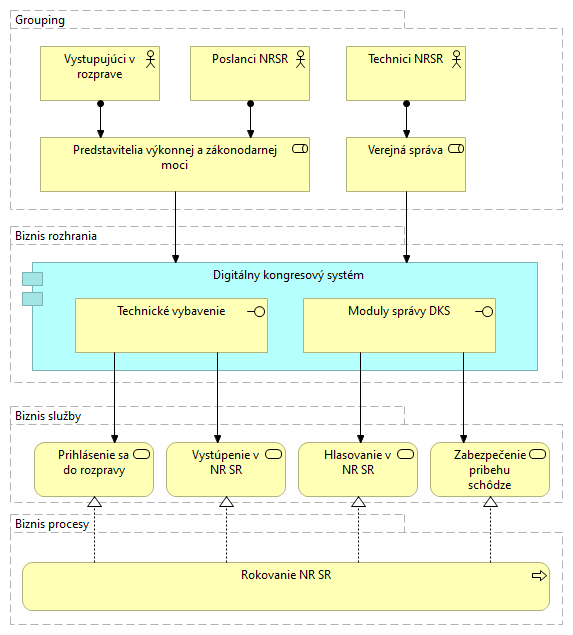 Na nasledujúcej scheme je znázornená aplikačná architektúra navrhovaného riešenia: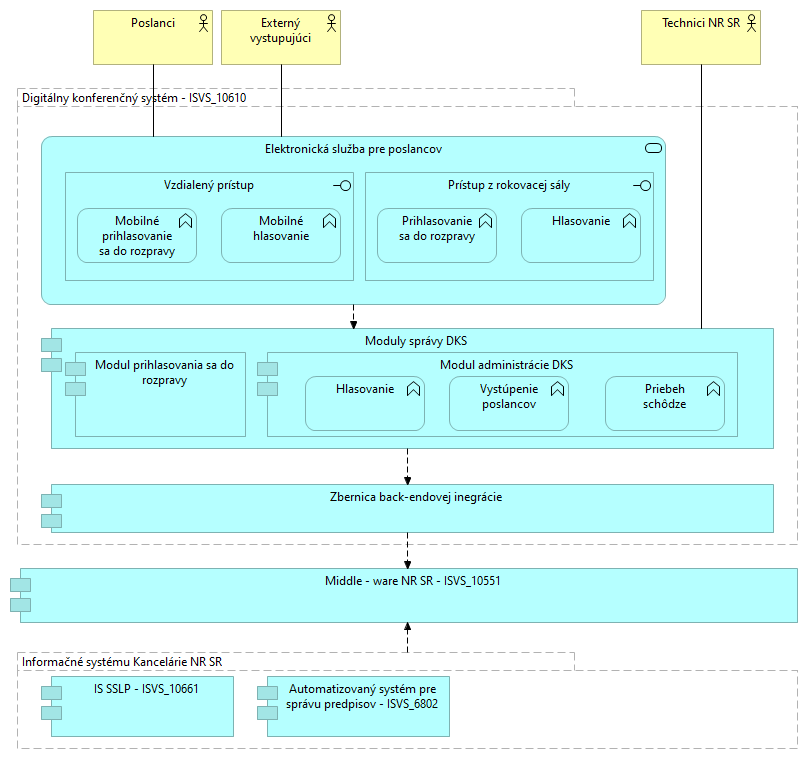 ISVS MWISVS DKS musí poskytovať všetky svoje dáta do ISVS MW, ktorého účelom bude tieto dáta ďalej poskytovať pre rôzne potreby (OPENDATA, webové sídlo, iné informačné systémy).  V priebehu vytvorenia DNR/DFŠ budú definované skupiny dát, ktoré musí informačný  systém  poskytovať vo   forme   integračných služieb a z hľadiska optimalizácie výkonu bude definované, či daná skupina dát bude vytváraná v rámci informačného systému, alebo až v rámci ISVS MW (teda, či štruktúra a obsah integračnej služby bude vytvorený  na  základe  surových  dát  poskytovaných  každým  modulom  až  v ISVS MW, alebo sa daný dataset pre integračnú službu vytvorí už napr. formou SQL View v databáze  ISVS DKS a prostredníctvom    integračnej služby ISVS MW bude  iba poskytovaná ďalej). Všetky  ISVS,  ktoré  potrebujú  využívať  dáta z iného informačného  systému  musia  tieto  dáta  získavať  prostredníctvom integračných služieb ISVS MW.  Dodávateľ projektu ISVS DKS bude musieť spolupracovať pri návrhu a implementácii uvedených integračných služieb  a tieto práce musia byť súčasťou cenovej ponuky celého diela. IntegrácieV priebehu vytvorenia DNR/DFŠ budú definované skupiny rozhraní, ktoré musí informačný  systém  poskytovať   vo   forme   integračných služieb. Všetky ISVS  ktoré  potrebujú  využívať  dáta  iného informačného  systému  musia  tieto  dáta  získavať  prostredníctvom integračných služieb  ISVS MW.  Teda rovnako aj ISVS, ktorých dáta sa očakávajú pri spracúvaní  v iných informačných systémov musia poskytovať „svoje“ dáta formou integračných služieb ISVS MW. Integračné práce na ISVS MW zabezpečí systémový integrátor zodpovedný za prevádzku, riadenie zmien a implementačné práce na ISVS MW. Samotná architektúra integrácií musí byť vypracovaná v spolupráci so systémovým integrátorom ISVS MW. Dodávateľ ISVS DKS bude musieť spolupracovať pri nasadzovaní uvedených integračných služieb  a tieto práce musia byť súčasťou cenovej ponuky celého diela. V prípade ak počas implementácie etapy/ fázy projektu niektorého modulu nebudú k dispozícii integračné služby ISVS MW, VO preberie Etapu/Fázu projektu bez realizovaných integračných služieb a dodávateľ bude povinný dodatočne realizovať  implementáciu integračných služieb na dané ISVS po ich nasadení bez dodatočných nákladov pre VO v čo najkratšom možnom termíne. Pre integračné rozhrania platia princípy:všetko čo je verejné musí byť publikované pre ISVS MW.Všetky integračné datasety musia pri poskytovaní údajov poskytnúť aj informáciu:Ak údaje obsahujú osobné údaje, musia obsahovať informáciu o klasifikácii týchto údajov z hľadiska GDPR. Ak neobsahujú osobné údaje musia poskytnúť informáciu o tom že neobsahujú.Ak údaje obsahujú osobné údaje, musí existovať aj integračná služba s rovnakým datasetom ale anonymizovanými osobnými údajmi.Ak údaje obsahujú údaje klasifikované v zmysle zákona o kybernetickej bezpečnosti, musia obsahovať informáciu o ich klasifikácii.Pre každý ISVS musia existovať integračné služby:Služba umožňujúca prehľadať všetky uložené osobné údaje minimálne na základe základe uložených osobných údajov, ich klasifikácie, účelu spracovania, doby spracovania.Služba umožňujúca vykonať trvalú anonymizáciu osobných údajov na základe uložených osobných údajov, ich klasifikácie, účelu spracovania, doby spracovania atď..dokumentácia musí obsahovať katalóg integračných služieb.počet špecializovaných integračných rozhraní musí byť minimalizovaný, väčšina služieb bude poskytovaných prostredníctvom univerzálnych synchrónnych a asynchrónnych rozhraní.ak je to možné, väčšina služieb musí byť realizovaných ako asynchrónne  kvôli minimalizácii závislosti integrovaných systémov z hľadiska dostupnostiPre všetky nastavenia autentizácie a autorizácie v ktorejkoľvek časti isvs musí vždy existovať integračné rozhranie ktoré umožní v plnom rozsahu čítať existujúce role, oprávnenia a používateľov. Zároveň musí existovať integračné rozhranie ktoré umožní nastavovanie rolí, oprávnení a používateľov v plnom rozsahu z externého systému (identity management system).Pre všetky logované informácie musia existovať read only integračné rozhrania schopné poskytovať logy v reálnom čase. Teda v čase volania musí druhá strana dostať aktuálne zapísané informácie..Dátová vrstvaDátová architektúra IS SSLP bude vychádzať z princípov a požiadaviek na samotný informačný systém z funkčného hľadiska a predpokladá maximalizáciu zdieľania údajových základní dotknutých informačných systémov tak, aby sa zabránilo redundancii dát a rozdielne štruktúrovaným dátam.Cieľom dátovej centralizácie a konsolidácie je podpora:Vnútornej integrácie IS DKS a ISVS MW prepájajúcej ISVS na konsolidovanú integračnú zbernicu.Zjednotenia využívania údajovej základne.Integrity a komplexnosti údajov; jednoznačnosti a účelnosti využitia dát.Ochrany a zabezpečenia dát pred neoprávneným prístupom alebo zneužití.Technologická vrstvaPri návrhu infraštruktúry potrebnej pre prevádzku riešenia sa vychádzalo z analýzy súčasného stavu, rizík spojených s aktuálnym stavom kľúčových komponentov infraštruktúry, definovaných požiadaviek ale aj požiadaviek jednotlivých softvérových (SW) komponentov celého riešenia. Celá technologická infraštruktúra Kancelárie Národnej rady bude postavená na troch základných okruhoch, ktoré majú svoje základné špecifiká. Na nasledujúcej schéme je definovaná technologická architektúra navrhovaného komplexného riešenia, ktoré nezahŕňa len DKS ale aj SSLP.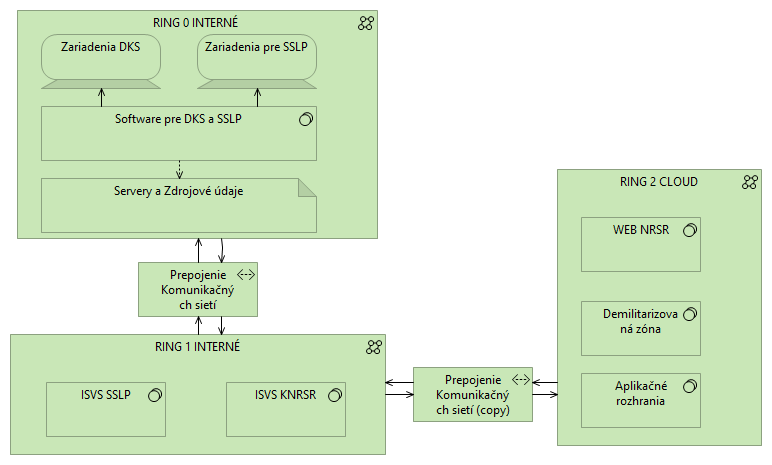 Obr.: Schéma to be technologickej architektúryV rámci navrhovanej technologickej architektúry sú nasledovné špecifiká:RING 0 – táto sieť musí byť odpojiteľná od ostatných systémov a to z titulu možností realizácie tajných rokovaní NRSR v zmysle rokovacieho poriadku. V tomto prípade sa potrebné údaje „natiahnuť“ z informačných systémov SSLP a KNRSR na servery do databáz v rámci RING 0 a sieť sa odpojí. Následne po rokovaní sa sieť opätovné prepojí a doplnia sa výsledky rokovania do príslušných systémov a modulov. RING 1 – predstavuje sieť pre interné informačné systémy, ktoré aj z pohľadu dôležitosti nie je možné hostovať v cloude, lebo sa jedná o primárnu infraštruktúru na zabezpečenie nevyhnutných úloh štátu. RING 2 – predstavuje sieť, kde budú hostované systémy, ktoré môžu byť nasadené v cloude. Jedná s o prezentačné nástroje ako WEB NRSR a aplikačné rozhrania, ktoré poskytujú služby tretím stranám.V rámci NRSR prebehla v minulosti obmena HW komponentov, ktoré v súčasnosti vyhovujú moderným riešeniam. Riešenie bude teda postavené ako on premise. Nasadenie ISVS  bude teda v rámci existujúcej infraštruktúry.Platforma –V prípade využívania databázy musí podporovať MS SQL server 2019 cluster alebo vlastnú databázu ktorá ale musí byť súčasťou inštalácie produktu a musí byť vysoko dostupná. V prípade využitia vlastnej databázy musí byť súčasťou riešenia aj kompletná technická podpora na databázu a zálohovanie počas celého životného cyklu ISVS. VO požaduje nasadenie do interného prostredia (on premises) a teda nie je prípustné cloudové riešenie. VO preferuje v maximálnej možnej miere využitie investícií v existujúcich informačných technológiách. Škálovateľnosť – dodané riešenie musí umožňovať škálovateľnosť výkonu v súlade s rastúcimi požiadavkami na systémové zdroje počas životného cyklu .Vysoká dostupnosť – komponent ISVS pre produkčné prostredie musí byť, pokiaľ je to možné, nasadený v konfigurácii pre vysokú dostupnosť (hardvér aj softvér). Dodávateľ poskytne súčinnosť pri návrhu a implementácii výpočtovej a sieťovej infraštruktúry potrebnej k správnemu chodu ISVS v konfigurácii s vysokou dostupnosťou. Dodávateľ realizuje inštaláciu a konfiguráciu ISVS a súvisiacich softvérových súčastí potrebných k správnemu chodu ISVS na definovanej infraštruktúre. Dodávané riešenie musí obsahovať procedúry na zálohovanie a obnovu. VO predpokladá využitie existujúceho riešenia zálohovania MS DPM2019, Disk to Disk to Tape.Autentizácia – ISVS musí musí pri implementácii podporovať integráciu na ISVS MW a umožniť integráciu služieb ISVS tak, aby bola v súlade s platnými štandardami pre informačné systémy verejnej správy.Vzhľadom na existenciu technicky dostatočného technologického riešenia a požadované prevádzkové vlastnosti je nasadenie do cloudového riešenia neprípustné. Preferuje sa v maximálnej možnej miere využitie investícií v existujúcich informačných technológiách.Bezpečnostná architektúraPrevádzka riešenia bude realizovaná v rámci vlastnej infraštruktúry, ktorá je kontinuálne aktualizovaná proti najnovším bezpečnostným hrozbám. Súčasťou riešenia je aj viacero bezpečnostných nástrojov zabezpečujúcich zvýšenú ochranu prevádzkovaných systémov. Je využívaná niekoľkoúrovňová bezpečnostná ochrana a analýza zloženú z produktov (napr. Firewall, IPS, IDS, DDoS, SIEM, NBAD a ďalšie.).Zabezpečený bude monitoring sieťových prístupov, bezpečnosti údajov na diskových poliach, logovanie prístupov a zmien, ako aj služba poskytovania bezpečnej prístupovej siete. V rámci samotného IS budú využívané analytické nástroje pre monitorovanie a vyhodnocovanie bezpečnosti. V rámci IKT vybavenia budú zabezpečené nástroje pre ochranu proti škodlivému softvéru. IKT vybavenie v rámci miest podpory bude využívať VPN prepojenie. Pred spustením IS do prevádzky budú realizované penetračné testy nezávislou organizáciou.Povinnosťou bude preukázať súlad so zákonom č. 95/2019 zákona o informačných technológiách vo verejnej správe a o zmene a doplnení niektorých zákonov. Pre úspešnú realizáciu projektu je potrebné zabezpečiť dodržanie pravidiel stanovených Vyhláškou č. 78/2020 (resp. jej novelizácii) Z. z. o štandardoch pre informačné technológie verejnej správy. Z hľadiska ochrany osobných údajov bude dátový manažment realizovaný v súlade so zákonom č. 18/2018 Z.z. o ochrane osobných údajov a o zmene a doplnení niektorých zákonov. Implementácia a prevádzka systému musí v oblasti bezpečnosti brať do úvahy aj zákon 69/2018 Z. z. o kybernetickej bezpečnosti, v znení neskorších predpisov. Bude vypracovaný bezpečnostný projekt rešpektujúci tieto pravidlá.Dodávateľ sa zaväzuje, že pri dodávke informačného systému zabezpečí vzájomné oddelenie vývojového, testovacieho a prevádzkového prostredia na prevenciu neautorizovaného prístupu alebo zmien v prevádzkovom prostredí, ak je to možné.Auditné záznamy a logovanieVšetky aktivity administrátorov a používateľov musia byť zaznamenávané.ISVS musí podporovať parametrizovateľnú tvorbu logov.Musí byť implementované logovanie a logy sa musia zaznamenávať minimálne v rozsahu (vždy úspešné aj neúspešné):Prihlásenie a odhlásenie (vrátane zdrojovej IP, mena PC, loginu AD).Vytvorenie, modifikáciu alebo zmazanie používateľa alebo skupiny.Pokusy pristúpiť k citlivým údajom (údaje klasifikované hornými dvomi klasifikačnými stupňami v rámci organizácie).Pokusy o kritické operácie.Logy musia byť ukladané v ISVS minimálne 6 mesiacov po skončení záručnej doby ISVS.Bezpečnosť údajov (technické a organizačné zabezpečenie – pre prístup k údajom)V rámci projektu bude vypracovaný bezpečnostný projekt podľa prílohy č. 3 Vyhlášky č. 179/2020, obsahujúci bezpečnostné opatrenia, minimálne v rozsahu:Technické opatrenie realizované prostriedkami fyzickej povahy, zabezpečenie objektu pomocou mechanických zábranných prostriedkov.Riadenie prístupu poverených osôb, riadenie prístupov a opatrenia na zaručenie platných politík riadenia prístupov.Ochrana pred neoprávneným prístupom, šifrová ochrana uložených a prenášaných údajov, pravidlá pre kryptografické opatrenia.Autentizácia a autorizácia osôb v informačnom systéme.Riadenie zraniteľností, opatrenia na detekciu a odstránenie škodlivého kódu a nápravu následkov škodlivého kódu; ochrana pred nevyžiadanou elektronickou poštou.Sieťová bezpečnosť, kontrola obmedzenie alebo zamedzenie prepojenia informačného systému, v ktorom sú spracúvané osobné údaje s verejne prístupnou počítačovou sieťou.Zálohovanie, test funkčnosti záložných dátových nosičov.Likvidácia osobných údajov a dátových nosičov, technické opatrenia na bezpečné vymazanie osobných údajov z dátových nosičov...súlad s bezpečnostnými štandardmi, právnymi predpismi.Keďže v projekte dôjde k spracovaniu osobných údajov, bude súčasťou aj posudok vplyvu spracovateľských operácii na ochranu osobných údajov (DPIA (Data Protection Impact Assessment) ešte pred začatím spracúvania osobných údajov.Posúdenie vplyvu a dopadu na ochranu osobných údajov (DPIA – data protection impact assesment) Keďže v projekte dôjde k spracovaniu osobných údajov, bude posúdený vplyv spracovateľských operácii na ochranu osobných údajov (DPIA (Data Protection Impact Assessment) ešte pred začatím spracúvania osobných údajov.Pričom bude posúdený kontext v zmysle nasledovných právnych predpisov: Nariadenie Európskeho parlamentu a Rady (EÚ) 2016/679 z 27. apríla 2016 o ochrane fyzických osôb pri spracúvaní osobných údajov a o voľnom pohybe takýchto údajov, ktorým sa zrušuje smernica 95/46/ES (všeobecné nariadenie o ochrane údajov).Zákon č. 18/2018 Z. z. o ochrane osobných údajov a o zmene a doplnení niektorých zákonov.Ostatné technické požiadavkyMinimálna požiadavka na frekvenčnú charakteristiku systému je schopnosť preniesť v pasme +3dB a -3dB pásmo zodpovedajúce hovorenému slovu a maximálna hodnota celkového oneskorenia systému je 3ms.K technickým zariadeniam je potrebné doložiť osvedčenie o úradnej skúške alebo inej skúške vykonanej oprávnenou právnickou osobou alebo o skúške vykonanej revíznym technikom výrobcu alebo revíznym technikom.Rozsah dodávkyKomplexný rozsah dodávky je popísaný Obsahových požiadavkách na DKS v prílohe č.1. a v katalógu požiadaviek v prílohe č.2.ZÁVISLOSTI NA OSTATNÉ ISVS / PROJEKTY Vzhľadom k tomu, že K NRSR v súčasnosti plánuje implementáciu alebo rozvoj viacerých ISVS, súvisí nasadenie tohto projektu z nasledovnými projektami:Rozsah dodávkyKomplexný rozsah dodávky je popísaný v katalógu požiadaviek v prílohe č.2.Prepojenia, integrácie, migrácie a rozhraniaV tabuľke nižšie sú uvedené oblasti z pohľadu dát, ktoré sú projektom dotknuté:Samotný IS DKS je izolovaný IS, ktorý vytvára podklady pre OPEN Data, ale neposkytuje ich verejnosti. Poskytovanie OPEN Dát, rovnako ako aj konzumácia referenčných údajov je zabezpečovaná prostredníctvom IS SSLP, na ktorý je DKS integrovaný. INTERNÉ  rozhraniaZákladnými rozhraniami systému sú aj v zmysle aplikačnej architektúry nasledovné:Rozhrania na Middle - ware NR SR - ISVS_10551, prostredníctvom ktorého je systém napojený na ISVS SSLP - ISVS_10611Z týchto systémov sú čerpané dátové zdroje pre procesy DKS a zároveň sú následne zapisované údaje do týchto systémov.Popis dátových zdrojov a rozhraní je súčasťou prílohy č. 3 Komunikácia modulov ISVS SSLP s ISVS DKS 6 projektového zámeru.MIGRÁCIE ÚDAJOVV rámci DKS nie sú potrebné migrácie informácií z existujúceho riešenia.PREVÁDZKA A ÚDRŽBAŽivotný cyklus produktu / Doba udržateľnosti projektu Ukončenie realizácie projektu – projekt sa považuje za ukončený, ak došlo k fyzickému ukončeniu projektu (skutočne sa zrealizovali všetky aktivity projektu) a finančnému ukončeniu projektu (VO uhradil všetky náklady spojené s realizáciou projektu). Udržateľnosť projektu znamená  udržanie (zachovanie) výsledkov realizovaného projektu vrátane dopracovaní v plne funkčnom stave počas životného cyklu ISVS DKS. Minimálna doba udržateľnosti projektu je 60 mesiacov (5 rokov). Momentom odovzdania diela v zmysle zmluvy o dielo sa začína obdobie udržateľnosti projektu.Očakávaný životný cyklus ISVS DKS (čas prevádzky ISVS od spustenia do produkčného  prostredia po ukončenie produkčnej prevádzky) produktu je 9 rokov.  Z toho 5 rokov bude riadne plnenie a ďalšie 4 roky bude predstavovať opcia na uplatnenie dvojročnej podpory v 6. a 7. a dvojročnej podpory v 8. a 9. Po spustení produkčnej prevádzky bude zabezpečené poskytovanie rozšírenej servisnej  podpory pre dodávané riešenie na obdobie 9 rokov (ráta sa od začiatku obdobia udržateľnosti v zmysle predchádzajúceho článku).Prevádzkové požiadavkypožadovaná dostupnosť ISVS, RTO, RPOPožadovaná dostupnosť ISVSPočas rokovania NR SR nie je možné vykonávať bežnú údržbu a servisné zásahy. V prípade mimoriadnej situácie je možné vykonať servisný zásah alebo údržbu aj počas rokovania NR SR avšak iba po predchádzajúcom súhlase VO pre každý jednotlivý prípad. V prípade ak je možné riešiť nahlásený incident iba prostredníctvom servisného zásahu počas rokovania NR SR, VO poskytne súčinnosť. RTO (Recovery Time Objective) – nastaví Dodávateľ počas implementácie ISVS. Musí zodpovedať požadovanej dostupnosti.RPO (Recovery Point Objective) – VO požaduje v prípade havárie ISVS nulovú stratu dátÚčel a predmet podporyÚčelom podpory je zabezpečenie služieb technickej podpory prevádzky, údržby a rozvoja ISVS z  dôvodu zabezpečenia jeho riadnej prevádzkyschopnosti a úprav funkcionalít tak, aby mohla byť  zabezpečená interoperabilita so všetkými informačnými systémami, s ktorými bude ISVS integrovaný.Technická podpora a údržba diela (ďalej len „Paušálne služby“) bude Dodávateľom poskytovaná v rozsahu uvedenom v kapitole 12.3.1.Rozvoj diela (ďalej len „Objednávkové služby“) bude Dodávateľom poskytovaný na základe objednávkových služieb.Paušálne služby zahŕňajú zabezpečovanie bežnej servisnej podpory prevádzky ISVS, ako aj  poskytovanie podpory pre zaistenie spoľahlivej, kontinuálnej a bezpečnej prevádzky v súlade s  aktuálnymi platnými požiadavkami. Dodávateľ je v rámci paušálnych služieb povinný zabezpečiť:Poskytnutie nových verzií so zapracovanými legislatívnymi zmenami.Poskytnutie nových verzií s optimalizovanými funkciami.Poskytnutie nových verzií s rozšírenou funkcionalitou všeobecného charakteru.Poskytnutie nových verzií ISVS v dôsledku zmien v informačných technológiách,  alebo dôsledku riešenia problémov/incidentov.Upozorňuje na potrebu inštalácie nových verzií a zabezpečí aktualizáciu  komponentov softvéru ISVS tak, aby nedošlo k výpadkom poskytovaných  služieb v čase prevádzky (zabezpečuje dodávateľ , vo zabezpečí súčinnosť).Distribúciu a nasadenie nových verzií ISVS DKS v zmysle predchádzajúcich bodov zabezpečuje dodávateľ pričom ich nasadenie do produkčnej prevádzky vrátane termínu nasadenia musí vždy najskôr schváliť vo.Poskytnutie odpovede cez telefónnu linku dostupnú počas prevádzkových hodín na otázky týkajúce sa problémových  situácií vzniknutých pri používaní ISVS tzn. K obsluhe, k problémovým  stavom ISVS a k správaniu sa ISVS v rozpore s opisom v dokumentácii.Správu, posudzovanie, riešenie a odstraňovanie incidentov, problémov a kybernetických  bezpečnostných incidentov v  stanovených lehotách.Pravidelnú profylaktiku prostredia a kontrolu funkčnosti ISVS v stanovených  lehotách.Priebežnú identifikáciu abnormálneho správania, t. J. Monitoruje plánované /  schedulované procesy pre spracovanie a publikovanie dát, sleduje výkonové  parametre, vykonáva pravidelnú kontrolu nastavenia ISVS podľa  posledného odsúhlaseného (schváleného) stavu konfigurácie systému.Priebežné sledovanie, kontrolu a vyhodnocovanie záznamov z logov.Priebežné sledovanie, vyhodnocovanie upozorňovanie a poskytovanie nových verzií v súvislosti s informačnou bezpečnosťou (bezpečnostné aktualizácie) a technicko- prevádzkovými podmienkami prostredia.Aktívne upozorňovanie VO Dodávateľom na možné zlepšenia a úpravy alebo  zmeny IS.Aktívne upozorňovanie VO Dodávateľom na vzniknuté incidenty, ako aj stavy  systému, pri ktorých môže dôjsť, resp. Ktoré môžu viesť k vzniku akýchkoľvek  Incidentov.Realizáciu školení v priestoroch VO alebo prostredníctvom videokonferencie v súvislosti so zmenami v systéme súvisiacimi s vyššie uvedeným (v  tomto prípade nesmú vzniknúť pre VO žiadne ďalšie náklady).Aktualizácie komplexnej dokumentácie k ISVS.Technickú a organizačnú podpora pri realizácii prevádzkových zásahov (podpora prevádzky ISVS).Ďalšie dodávky, činnosti a práce nevyhnutné pre zachovanie funkčnosti a prevádzky schopnosti ISVS, ktoré nie sú výslovne stanovené ako povinnosť  Dodávateľa.Pre tieto potreby bude zabezpečený riadený a kontrolovaný prístup cez VPN pre dodávateľa. Dodávateľ musí plniť interné  pravidlá VO pre používanie VPN a požiadavky Zákona o Kybernetickej bezpečnosti v opačnom prípade mu môže byť prístup cez VPN odobraný aj počas  trvania zmluvy bez nároku na úpravu finančného plnenia.Všetky zmeny v ISVS musia byť zdokumentované a dokumentácia a zdrojové kódy musia byť poskytnuté VO  bezpečným spôsobom najneskôr v čase nasadenia zmeny do produkčného prostredia, zároveň sa VO zaväzuje  použiť zdrojové kódy, výlučne v prípade, keď nie je za účelom odstránenia Incidentu možné zabezpečiť prítomnosť dodávateľa a na základe preukázateľných inštrukcií Dodávateľa. Dodávateľ nenesie zodpovednosť za prípadné vady ISVS SSLP spôsobené zásahom VO alebo akejkoľvek tretej strany, ktoré neboli zo strany Dodávateľa odsúhlasené.Na vyžiadanie VO je dodávateľ povinný sprístupniť dokumentáciu aktívít zamestnancov dodávateľa a tretích strán najneskôr do 24 hodín od požiadavky.Správa, kategorizácia, riešenie a odstraňovanie incidentov a problémov v stanovených lehotáchProstredníctvom paušálnych služieb v súlade s účelom a predmetom plnenia zabezpečuje Dodávateľ  proces riadenia a riešenia nahlásených Incidentov a Problémov, ktoré majú, resp.  môžu mať, vplyv na dostupnosť a kvalitu prevádzky ISVS. Za incident je považovaná chyba ISVS, t.j. správanie sa v rozpore s dokumentáciou ISVS (ak sa nejedná o chybu v dokumentácii). Za incident nie je považovaná chyba, ktorá nastala mimo prostredia ISVS napr. výpadok poskytovania konkrétnej služby technickej alebo komunikačnej infraštruktúry.Spôsoby a procesy pre efektívne monitorovanie prevádzky ISVS  s cieľom čo najrýchlejšej identifikácie Incidentov a Problémov navrhne Dodávateľ počas realizácie  plnenia, pričom musia byť v čo najväčšej miere využité nástroje ktorými disponuje VO. Pre zefektívnenie procesu odstránenia Incidentov a Problémov musí Dodávateľ využívať nástroje, princípy a praktiky DevOps.Spôsob elektronickej komunikácie pre riešenie Incidentov/ProblémovNahlasovanie incidentov bude prebiehať:Prostredníctvom nástroja, ktorý Dodávateľ zabezpečí pre VO na riadenie incidentov, ktorý bude integrovaný na centrálny tiketovací nástroj VO.Dodávateľ zabezpečí možnosť online nahlasovania servisných udalostí s možnosťou  sledovania ich stavu riešenia.Zabezpečí analýzu požiadavky, identifikáciu a kategorizáciu incidentu/problému.Zabezpečí riadenie incidentov a problémov, požadovanú dobu odozvy od nahlásenia , návrh náhradného riešenia a riešenie v  požadovanom hraničnom čase.Zabezpečí prístup k evidencii nahlásených incidentov, problémov, požiadaviek  a reportov.Kategorizácia incidentov a problémovLehoty na odstraňovanie incidentov a problémovV nasledujúcej tabuľke sú definované lehoty pre procesy odstraňovania incidentov:V nasledujúcich tabuľkách sú uvedené lehoty na odstraňovanie incidentov / porúch:Počítanie lehôt na odstraňovanie Incidentov/Problémov v rámci pracovného času sa uplatňuje  výlučne pri Incidentoch/Problémoch úrovne C. Lehoty na odstraňovanie Incidentov/Problémov  úrovne A a Incidentov/Problémov úrovne B plynú bez ohľadu na pracovný čas bez prerušenia  (nonstop v režime 24/7). Spoľahlivosť udáva maximálny počet incidentov za kalendárny mesiac. Každá ďalšia chyba nad stanovený limit spoľahlivosti sa počíta ako začatý deň omeškania bez odstránenia vady alebo incidentu. Duplicitné alebo technicky súvisiace incidenty sú považované za jeden problém (ak vznikli v rovnakom časovom úseku).Základné činností poskytované v rámci služieb riadenia incidentov a problémovV nasledujúcej tabuľke sú popísané základné činnosti:V prípade, ak sa zistí, že Incident/Problém stále trvá, tak táto požiadavka na službu zo strany VO bude klasifikovaná ako nevyriešená. Čas nahlásenia požiadavky na službu ostáva  pôvodný a všetky časové termíny sa pripočítajú k času od doručenia oznámenia o  trvaní Incidentu/Problému.Realizácia školení, úprava dokumentácie a vytváranie zmenových príručiek:V prípade mimoriadnej opodstatnenej potreby priamo súvisiacej s riešením  konkrétneho  Incidentu/Problému  Dodávateľ  zabezpečí  vyškolenie  oprávnených zamestnancov na nové funkcionality v rámci vyriešenia  Incidentu/Problému v adekvátnom časovom termíne. V tomto prípade sa  osobitná odmena za školenie neposkytuje, je súčasťou ceny za Paušálne  služby. Ak pri odstraňovaní Incidentu alebo Problému dôjde ku modifikácii postupov  správy, inštalácie alebo používania akejkoľvek časti funkcionality ISVS,  Dodávateľ spolu s dodaním riešenia je povinný zabezpečiť pri odovzdávaní  riešenia aj dodanie aktualizovanej administrátorskej a prevádzkovej  dokumentácie so zaznamenaním vykonaných zmien. Rovnako je povinný  Dodávateľ udržiavať aktuálnu a poskytnúť VO komplexnú aktualizovanú  dokumentáciu.Dokumentácia k jednotlivým plneniam sa odovzdáva priebežne do centrálneho  repozitára dokumentácie určeného VO.V prípade ak dôjde pri riešení požiadavky alebo incidentu k životnej situácii alebo postupov k nej pre jednotlivé role ktorá nie je uvedená v používateľskej príručke, vždy musí byť doplnená alebo upravená.Dodávateľ nahrá video zo školenia a záznam poskytne VO s právami na použitie výlučne pre potreby VO za účelom školenia zamestnancov.Zmluvné pokuty k paušálnym službámVerejný obstarávateľ má právo požadovať zaplatenie nasledovných zmluvných pokút pri omeškaní s plnením paušálnych služieb nasledovne:Pri nedodržaní časového limitu na odstránenie incidentu/problému úrovne A: 2000 eur.Pri nedodržaní časového limitu na odstránenie incidentu/problému úrovne B: 1000 eur.Pri nedodržaní časového limitu na odstránenie incidentu/problému úrovne C: 500 eur.a to za každé jednotlivé porušenie a za každý, aj začatý deň omeškania, až do splnenia záväzku, pričom zmluvná pokuta môže byť uložená aj opakovane za každé jednotlivé porušenie.Vykonanie pravidelnej profylaktiky na týždennej bázeProstredníctvom tejto podpornej činnosti zabezpečuje Dodávateľ pravidelnú profylaktiku prostredí  ISVS na týždennej báze. Ďalej vykonáva sledovanie logov jednotlivých komponentov, identifikuje  abnormálne správanie, monitoruje plánované / schedulované procesy pre spracovanie a publikovanie  dát, sleduje výkonové parametre, identifikuje Incidenty a Problémy. Spôsoby a procesy pre efektívne  monitorovanie prevádzky s cieľom čo najrýchlejšej identifikácie Incidentov a Problémov navrhne  Dodávateľ počas poskytovania služby, pričom musia byť v čo najväčšej miere využité interné nástroje  VO.Rozsah profylaktických činnosti a postupov pre jej vykonanie je určený v prevádzkovej dokumentácii  k ISVS. Report k poskytovaným službámDodávateľ je povinný pravidelne dodať k poslednému dňu kalendárneho mesiaca  prostredníctvom nástroja na riadenie incidentov štruktúrovaný report k poskytovaným službám:Minimálne obsahové náležitosti reportu pre službu riešenia Incidentov/Problémov:Zoznam všetkých Incidentov/Problémov za uplynulé obdobie s minimálnym rozsahom: Na prvej strane musí byť súhrn s výrazne vyznačeným počtom prekročení lehôt plnení.Jednoznačný identifikátor Incidentu/Problému.Názov Incidentu/ Problému.Dátum a čas nahlásenia.Zoznam riešiteľov.Skutočné lehoty jednotlivých plnení  pre všetky typy lehôt s výrazným vyznačením prekročenia lehôt.Zoznam nových nasadených verzií modulov s referenciou na incident alebo problém.Minimálne obsahové náležitosti reportu pre službu riešenia Kybernetických bezpečnostných  incidentov (v zmysle požiadaviek Vyhlášky č. 165/2018, par. 2):  Jednoznačný identifikátor Incidentu.Názov Incidentu.Kontaktné údaje osoby ktorá incident nahlásila.Skutočné lehoty jednotlivých plnení.Časové údaje priebehu kybernetického bezpečnostného incidentu.Detailný opis priebehu kybernetického bezpečnostného incidentu.Prijaté opatrenia s termínmi.Minimálne obsahové náležitosti reportu pre službu profylaktiky: Zoznam dokumentov z profylaktických činností s označením jedinečnej verzie.Obdobie, na ktoré sa vzťahuje výkon z profylaktickej činností.Autor dokumentu za Dodávateľa. Dátum akceptácie jednotlivých dokumentov.Vlastník dokumentu za vo, ktorý akceptoval príslušný dokument.Výstup: ako podklad pre zostavenie reportu z profylaktickej činnosti môže byť jeden alebo viac  dokumentov. Výstup obsahuje minimálne tieto náležitosti:Osoby, ktoré vykonali profylaktiku.Kedy bola vykonaná profylaktika.Časové obdobie, na ktoré sa vzťahuje výkon profylaktiky.Zoznam kontrolovaných častí ISVS vo forme checklistu, ktorý obsahuje minimálne:Názov kontrolovanej časti ISVS s identifikáciou prostredia VO.Identifikátor prevádzkového postupu z prevádzkovej dokumentácie  (profylaktikou sa môže doplniť/upresniť prevádzkový postup, pokiaľ je zistený  nesúlad) .Forma  vykonania  činnosti  (napr.  Test/overenie  prevádzkového  postupu/vizuálna kontrola/...) .Zistený stav – je skutočný stav zmeraný/zistený a dostatočne popísaný  kontrolovanej časti ISVS počas vykonania profylaktiky. Limitná hodnota – je maximálna prípustná hodnota/opísaný stav kontrolovanej  časti správania sa ISVS, ktorá/ý umožňuje správnu prevádzku systému. Limitné hodnoty sú súčasťou prevádzkovej dokumentácie (profylaktikou sa  môžu doplniť/upresniť ) .Prekročené alebo kritické limitné stavy/správanie sa ISVS budú farebne  odlíšené. Označenie, či je alebo nie je vyhodnotené správanie sa časti ISVS za kritické .Odkaz na zdroj (podklad pre vykonanie profylaktiky, napr. Logy, výpis  chybových hlásení z databázy, schedulované procesy, zdroj pre zmerané  výkonnostné parametre).Sumarizáciu kontrolovanej časti ISVS, ktorý obsahuje najmä:Upozornenia na možné zlepšenia a úpravy alebo zmeny ISVS,  zoznam zaevidovaných incidentov do nástroja na riadenie incidentov  dodávateľa vzniknutých počas výkonu profylaktiky.Identifikované abnormálne stavy alebo správanie sa častí ISVS, pri  ktorých môže dôjsť, resp. Ktoré môžu viesť k vzniku akýchkoľvek  incidentov alebo bezpečnostných incidentov..Zoznam identifikátorov tých prevádzkových postupov z prevádzkovej  dokumentácie, ktorých sa dotkla zmena počas výkonu profylaktiky  zoznam  doplnených  nových  prevádzkových  postupov  s identifikátorom ktoré boli doplnené počas výkonu profylaktikySystém podpory používateľovHelp Desk pre používateľov  bude realizovaný cez 3 úrovne podpory, s nasledujúcim označením:L1 podpory ISVS (Level 1, priamy kontakt používateľa) - jednotný kontaktný bod VO – IS Service desk K NR SR, ktorý je v správe VO a v prípade jeho nedostupnosti Centrum podpory používateľov (zabezpečuje dodávateľ ISVS).L2 podpory ISVS (Level 2, postúpenie požiadaviek od L1) - vybraná skupina garantov, so znalosťou ISVS (zabezpečuje prevádzkovateľ ISVS – VO).L3 podpory IS ISVS (Level 3, postúpenie požiadaviek od L2) – poskytuje dodávateľ.Všetky požiadavky a incidenty musia byť evidované v ISVS service desk VO.Centrum podpory používateľov je dostupný pre vybrané skupiny používateľov cez telefón a  email pričom nahlásené incidenty aj požiadavky vrátane ich aktualizácii musia byť vždy evidované aj v service desku VO. Dostupnosť L3 podpory pre ISVS je 12x5 (12 hodín x 5 dní od 7:00h do 19:00h počas pracovných dní), počas rokovania Národnej rady SR nepretržite.Service desk dodávateľa je dostupný pre nahlasovanie incidentov 24/7/365.Rozvoj diela - popis Objednávkových služieb a špecifikácia spôsobu plneniaProstredníctvom Objednávkových služieb zabezpečuje Dodávateľ na základe požiadaviek VO na rozvoj ISVS prostredníctvom zmien (ďalej aj len „Požiadavka na zmenu“). Predmetom objednávkových služieb môžu byť práce na úprave alebo rozvoji dodaného produktu, vrátane úpravy existujúcich integračných služieb a dopracovania integračných služieb ktoré neboli predmetom prvotnej dodávky. 	Spôsob elektronickej komunikácieProstredníctvom nástroja, ktorý VO používa na riadenie Požiadaviek na zmenu. Nižšie uvedený zoznam činností si vyhradzuje VO upraviť podľa nastavených procesov prostredníctvom nástroja na riadenie Požiadaviek na zmenu, ktoré sú prispôsobované k efektívnemu riadeniu procesov podľa potrieb VO.Zoznam činností:Posúdenie špecifikácie a kategorizácie Požiadaviek na zmenuNa špecifikáciu a kategorizáciu Požiadaviek na zmenu je používaný jednotný formulár, prostredníctvom ktorého VO špecifikuje rozsah zmien v ISVS. Na základe VO vyplneného a doručeného formulára pre Objednávkové služby Dodávateľ potvrdí VO oboznámenie sa s požiadavkami a navrhne časový harmonogram pre vypracovanie činnosti č. 2) Vypracovanie Analýzy dopadov (vrátane posúdenia vplyvu na bezpečnosť) a cenovej ponuky. Dodávateľ má právo požiadať VO o doplnenie informácií slúžiacich k úplnému porozumeniu Požiadaviek na zmenu počas lehoty stanovenej pre činnosť č. 1. Lehota pre činnosť č. 1 Posúdenie špecifikácie a kategorizácie Požiadaviek na zmenu je 5 pracovných dní. Predpokladom pre zahájenie činnosti č. 2) je odsúhlasenie činnosti č. 1) VO. Vypracovanie a schválenie Analýzy dopadov a cenovej ponukyNa základe VO vyplneného a doručeného formulára pre Objednávkové služby Dodávateľ doplní formulár pre Objednávkové služby, ktorý Dodávateľ doručí podľa dohodnutého harmonogramu VO a ktorý bude obsahovať podrobný návrh riešenia, vrátane analýzy dopadov, registra kvality, cenovej ponuky a predpokladaného harmonogramu prác s uvedením navrhovanej doby poskytnutia Objednávkových služieb a plán ich realizácie. Súčasťou plánu realizácie Objednávkových služieb bude špecifikácia akceptačných testov a ostatných požadovaných vyplnení pre Dodávateľa.Po doručení formulára VO je tento povinný zapísať pripomienky do formulára a doručiť ich v lehote do 10 pracovných dní odo dňa doručenia formulára VO alebo v rovnakej lehote schváliť Analýzu dopadov a cenovú ponuku vyplývajúce z doručeného formuláru bez výhrad. V prípade márneho uplynutia uvedenej lehoty sa považuje Analýza dopadov a cenová ponuka za schválenú zo strany VO v plnom rozsahu a bez výhrad a slúži ako podklad pre rozhodnutie k objednaniu Objednávkových služieb.Dodávateľ je povinný do 10 pracovných dní pripomienky odborne posúdiť a upraviť Analýzu dopadov a cenovú ponuku v súlade so vznesenými pripomienkami. V prípade, ak nie je možné niektorú z pripomienok VO akceptovať, Dodávateľ túto skutočnosť bezodkladne písomne oznámi VO aj s príslušným odôvodnením, v ktorom náležite preukáže rozpor pripomienky s konkrétnou Požiadavkou na zmenu alebo inú relevantnú skutočnosť, ktorá odôvodňuje nezapracovanie pripomienky VO.VO je povinný do 7 pracovných dní od dodania Analýzy dopadov a cenovej ponuky po zapracovaní pripomienok preveriť spôsob zapracovania pripomienok a schváliť Analýzu dopadov a cenovú ponuku alebo v prípade nesúhlasu v uvedenej lehote zaslať svoje stanovisko Dodávateľovi; v prípade márneho uplynutia uvedenej lehoty sa považuje Analýza dopadov a cenová ponuka za schválenú zo strany VO a slúži ako podklad pre rozhodnutie k objednaniu Objednávkových služieb.Po schválení Analýzy dopadov a cenovej ponuky predloží Dodávateľ Analýzu dopadov a cenovú ponuku na schválenie VO.Ak nedôjde k schváleniu Analýzy dopadov a cenovej ponuky postupom podľa tohto bodu činnosti č. 2, o ďalšom postupe záväzne rozhodne VO. Objednanie realizácie Objednávkových služiebObjednávka realizácie Objednávkových služieb je možná len na základe predchádzajúceho rozhodnutia VO o schválení Analýzy dopadov a cenovej ponuky.VO je oprávnený doručiť Dodávateľovi písomnú záväznú objednávku najneskôr do 3 mesiacov odo dňa schválenia Analýzy dopadov a cenovej ponuky ak nebude dohodnuté inak.Realizácia Objednávkových služiebK začatiu realizácie Požiadavky na zmenu dôjde až po zaslaní písomnej objednávky VO.VO a Dodávateľ určia kontaktné osoby zodpovedné za realizáciu Požiadavky na zmenu.Dodávateľ navrhne detailný plán realizácie Požiadavky na zmenu s definovaním vlastníkov jednotlivých plnení, vrátane definovania požiadaviek na súčinnosť VO a s návrhom termínov plnení jednotlivých úloh vrátane plánu akceptačných testov. VO schvaľuje detailný plán realizácie. Dodávateľ pravidelne raz týždenne poskytuje odpočet plnenia realizácie zmeny podľa odsúhlaseného detailného plánu realizácie zmeny VO. Otestovanie zmeny DodávateľomDodávateľ sa zaväzuje otestovať implementovanú zmenu na vlastných vývojových prostriedkoch  a vykonať bezpečnostné posúdenie zmeny, vrátanie dodania security review podľa SDL metodiky rozsahu v odsúhlasenom VO pred vykonaním záverečných akceptačných testovDodávateľ sa zaväzuje dodať výsledky testov a výsledky security review VO.Dodávateľ sa zaväzuje overiť dodržanie štandardov pre ISVS/ITVS.AkceptáciaAk je výsledkom vykonania akceptačných testov zistenie, že produkt alebo jeho časť nespĺňa dohodnutú funkčnosť a tým nenapĺňa účel a cieľ produktu, a to z dôvodov, za ktoré zodpovedá Dodávateľ, produkt má vady. Za Vady produktu sa považuje aj nesúlad správania sa produktu voči zadaniu. Na iné skutočnosti namietané VO Dodávateľ nie je povinný prihliadať ak nemajú zásadný vplyv na funkčnosť produktu na akceptáciu.Počas testovania je VO oprávnený hlásiť Dodávateľovi Vady vo funkcionalite produktu.Po úspešnej realizácii testovacích procedúr Dodávateľ predloží VO akceptačný protokol za účelom akceptácie implementácie produktu.V prípade, že sa počas realizácie testovacích procedúr vyskytnú Vady,  VO v súčinnosti s Dodávateľom vyhotoví ich súpis s rozdelením v zmysle bodu 7 kapitoly 12. Dodávateľ navrhne lehoty, v ktorých sa Dodávateľ  zaväzuje odstrániť jednotlivé Vady.VO  schváli akceptačný protokol, obsahujúci stanovisko k akceptácii plnenia. Stanovisko k akceptácií plnenia  môže byť vo forme:bez výhrad,  akceptované s výhradami neakceptované.Úspešné uskutočnenie testovania a potvrdenie akceptačného protokolu nezbavuje Dodávateľa povinnosti odstrániť všetky Vady plnenia v lehote stanovenej v akceptačnom protokole. Dodávateľ zodpovedá za vady produktu v čase jeho odovzdania VO.Po odstránení Vady VO písomne potvrdí jej odstránenie.Produkt/modul sa vždy považuje za riadne vykonaný a VO prevzatý až ku dňu kedy bol po akceptácií prvý krát spustený do produkčnej prevádzky.Limity vád pre akceptáciu objednávkových služieb:V prípade výskytu vady pri akceptácii je Dodávateľ povinný rozlíšiť či sa jedná o incident alebo problém alebo o inú vadu produktu. V prípade ak sa jedná o incident alebo problém  je povinný kategorizovať vadu na základe kapitoly 12. Incident/problém kategórie A alebo B je kritickou vadou.Incident/problém kategórie C je normálnou vadou.Zmenové príručky a dokumentáciaAk pri realizácií Požiadavky na zmenu dôjde ku modifikácii postupov správy, inštalácie alebo používania akejkoľvek časti funkcionality ISVS, Dodávateľ spolu s dodaním riešenia je povinný zabezpečiť pri odovzdávaní riešenia aj dodanie aktualizovanej dokumentácie so zaznamenaním vykonaných zmien. Rovnako je povinný Dodávateľ udržiavať aktuálnu a poskytnúť VO aktualizovanú komplexnú dokumentáciu (vrátane zdrojových kódov (ak je relevantné), detailných dizajnov, dátového modelu a inej dokumentácie, ktoré sú neodmysliteľnou súčasťou ISVS).Dokumentácia k jednotlivým plneniam sa odovzdáva priebežne do centrálneho repozitára dokumentácie.ŠkolenieV prípade mimoriadnej opodstatnenej potreby priamo súvisiacej s riešením konkrétneho Incidentu/Problému Dodávateľ zabezpečí vyškolenie oprávnených zamestnancov VO na nové funkcionality v rámci vyriešenia Incidentu/Problému v adekvátnom časovom termíne. V tomto prípade sa osobitná odmena za školenie neposkytuje, je súčasťou ceny za Paušálne služby.HARMONOGRAM JEDNOTLIVÝCH ETÁP, FÁZ DIELA PRÍLOHY A REFERENCIEPríloha č.1 Obsahové požiadavky na DKSPríloha č.2 Katalóg požiadaviekPríloha č.3. Návrh komunikácie modulov ISVS SSLP s ISVS DKSGrafická schéma komunikácie medzi ISVS SSLP a ISVS DKSPríloha č.4 Záväzná štruktúra rozpočtuS ohľadom na plnenie uznesenia vlády Slovenskej republiky a napĺňania cieľov stanovených v materiáli „Informatizácia 2.0 revízia výdavkov“ sú organizácie, na ktoré sa vzťahuje toto metodické usmernenie povinné požadovať od dodávateľa stanovenie rozpočtu zmluvy v minimálnom rozsahu, ktorý je definovaný v prílohe.Referencia 1: Metais ISVS_ 10610https://metais.vicepremier.gov.sk/detail/ISVS/0d82243d-a223-4590-a66d-2eed6e72bbe7/cimaster?tab=basicFormReferencia 2: Metais Projekt rozvoja IT projekt_998https://metais.vicepremier.gov.sk/detail/Projekt/8077bf27-89c1-4642-b468-aede34d049c7/cimaster?tab=basicFormPovinná osobaKancelária Národnej rady Slovenskej republikyNázov projektuInformačný́ systém verejnej správy Digitálny kongresový systémZodpovedná osoba za projektIng. Karol GunišRealizátor projektu Kancelária Národnej rady Slovenskej republikyVlastník projektuJUDr. Peter Vodráška LL.M.PoložkaMeno a priezviskoOrganizáciaPracovná pozíciaDátumPodpis(alebo elektronický súhlas)SchválilIng. Karol GunišKancelária Národnej rady Slovenskej republikyRiaditeľ odboruVerziaDátumZmenyMeno1.018.3.2022VypracovaneMgr. Martin RomanIDSKRATKAPOPIS1.AOTSAutomatizovaný systém pre správu prepisov2.BPMBusiness Process Management3.BREBusiness rule engines4.ISVSInformačný systém verejnej správy5.DMSDokument manažment systém6.eREGElektronická registratúra7.SSLPInformačný systém na sledovanie legislatívneho procesu8.MWMiddleware9.DKSDigitálny konferenčný systém10.GUIGraphical user interface11.K NR SRKancelária Národnej rady Slovenskej republiky12.VOVerejný obstarávateľ13.HWHardvér14.SWSoftvér15.FATFunkčné testy16.UATAkceptačné testy17.PIDProjektový iniciálny dokument18.RTORecovery Time Objective19.RPORecovery Point Objective20.DNR/DFŠDetailný návrh riešenia/ Definitívna funkčná špecifikácia21.AISAgendový informačný systém22.MIRRIMinisterstvo investícií, regionálneho rozvoja a informatizácie Slovenskej republiky23.Parlamentný informačný systémSúbor všetkých informačných technológií ktoré zabezpečujú poskytovanie IT služieb Kanceláriou Národnej rady SRLEGISLATÍVNE ŠTANDARDYÚstava Slovenskej republiky č. 460/1992 Zb. v znení neskorších predpisovÚstavný zákon č. 397/2004 Z. z. o spolupráci Národnej rady Slovenskej republiky a vlády Slovenskej republiky v záležitostiach Európskej únieÚstavný zákon č. 227/2002 Z. z. o bezpečnosti štátu v čase vojny, vojnového stavu, výnimočného stavu a núdzového stavu v znení neskorších predpisovZákon NR SR č. 350/1996 Z. z. o rokovacom poriadku NR SR v znení neskorších predpisovZákon č. 211/2000 Z. z. o slobodnom prístupe k informáciám a o zmene a doplnení niektorých zákonov v znení neskorších predpisovZákon č. 400/2015 Z. z. o tvorbe právnych predpisov a o Zbierke zákonov Slovenskej republiky a o zmene a doplnení niektorých zákonov v znení neskorších predpisovZákon č. 357/2004 Z. z. o ochrane verejného záujmu pri výkone funkcií verejných funkcionárov v znení neskorších predpisovLegislatívne pravidlá tvorby zákonov č. 19/1997 Z. z. (uznesenie Národnej rady Slovenskej republiky č. 519 z 18. decembra 1996, uznesenie Národnej rady Slovenskej republiky č. 1146 zo 6. novembra 2008 a uznesenie Národnej rady Slovenskej republiky č. 1169/2018 zo 16. mája 2018)Podrobnejšie pravidlá rokovania Národnej rady Slovenskej republiky (uznesenie Národnej rady Slovenskej republiky zo 4. februára 1997 č. 522 a uznesenie Národnej rady Slovenskej republiky z 22. marca 1999 č. 208)Pravidlá hlasovania na schôdzach Národnej rady Slovenskej republiky (uznesenie Národnej rady Slovenskej republiky uznesením zo 4. februára 1997 č. 523)Elektronická forma podávania a doručovania materiálov Národnej rade Slovenskej republiky (uznesenie Národnej rady Slovenskej republiky č. 1146/2008 zo 6. novembra 2008 a uznesenie Národnej rady Slovenskej republiky č. 1169/2018 zo 16. mája 2018)Oznámenie Ministerstva zahraničných vecí Slovenskej republiky č. 486/2009 Z. z. o uzavretí Lisabonskej zmluvy, ktorou sa mení a dopĺňa Zmluva o Európskej únii a Zmluva o založení Európskeho spoločenstva v platnom zneníŠTANDARDY pre eGOVERNMENTZákon č. 95/2019 Z.z. o informačných technológiách vo verejnej správe a o zmene a doplnení niektorých zákonovZákon č. 305/2013 Z.z. o elektronickej podobe výkonu pôsobnosti orgánov verejnej moci a o zmene a doplnení niektorých zákonovZákon proti byrokracii č. 177/2018 Z.z. o niektorých opatreniach na znižovanie administratívnej záťaže využívaním ISVSZákon č. 18/2018 Z. z. o ochrane osobných údajov a o zmene a doplnení niektorých zákonovNariadenie Európskeho parlamentu a rady (EÚ) č. 2016/679 o ochrane fyzických osôb pri spracúvaní osobných údajov  a o voľnom pohybe takýchto údajovŠTANDARDY pre KYBERNETICKÚ a INFORMAČNÚ BEZPEČNOSŤZákon č. 69/2018 Z.z. o kybernetickej bezpečnosti a o zmene a doplnení niektorých zákonovZákon č. 45/2011 Z.z. o Kritickej infraštruktúre Z.z.Trestný zákon č. 300/2005 Z.z. (trestné činy páchané pomocou elektronických prostriedkov a v elektronickom prostredí)Zákon elektronických komunikáciách č. 351/2011 Z.z. (ochrana súkromia a osobných údajov, ochrana sietí a zariadení)Zákon o dôveryhodných službách (elektronický podpis) č. 272/2016 Z.z. o dôveryhodných službách pre elektronické transakcie na vnútornom trhum (EiDAS)ŠTANDARDY pre KVALITU ÚDAJOVZákon o e-Governmente (§52) - povinnosť referencovania sa a využívať referenčné údaje.Zákon o e-Governmente (§10) - povinnosť využívať „Modul procesnej integrácie a integrácie údajov (jeho časti ISVS CSRÚ)“ a realizovať integráciu údajov, synchronizáciu údajov pri referencovaní a pri výmene údajov s referenčnými registrami a základnými číselníkmi.Metodické usmernenie č. 1/ 2019 k zálohovaniu údajov v databázach domén, registrátorov a kontaktov súvisiacich so správou domén najvyššej úrovne alebo jeho náhradaŠTANDARDY RIADENIA KVALITYVYHLÁŠKA 85/2020 Úradu podpredsedu vlády Slovenskej republiky pre investície a informatizáciu o riadení projektovRiadenie kvality podľa Smernice STN EN ISO 9001: 2016ŠTANDARDY pre LICENCIEUznesenie vlády č. 286/2019 o povinnosti prednostne pristupovať k platným a účinným centrálnym IKT zmluvámNORMY a ostatné predpisyISO 22259:2019 Vyhláška č. 508/2009 Z. z. Ministerstva práce, sociálnych vecí a rodiny Slovenskej republikyOstatné všeobecne záväzné právne predpisy ktoré sa dotýkajú predmetu obstarávania, uvedených zákonovEtapyPožadované výstupyAnalýza a dizajnDNR/DFŠ Návrh riešenia funkčných / nefunkčných požiadaviek a obmedzení.Návrh riešenia vizuálnych a nevizuálnych komponentov.Rámcová špecifikácia riešenia (Popis produktu, Dekompozícia   produktu, Vývojový diagram produktu).Detailná technologická, aplikačná a biznis architektúra - analýza architektúry existujúcich systémov, procesov a požiadaviek na prostredia, t.j. dodanie  detailnej špecifikácie cieľovej biznis, IS a technologickej architektúry vzhľadom na existujúce  prostredie s maximálnym využitím už realizovaných investícii verejného obstarávateľa.Detailný popis funkcionality a biznis požiadaviek, blokové a dátové modely finálneho produktu.Požiadavky na nevizuálne komponenty (integračné služby, OpenAPI,...).Požiadavky na vizuálne komponenty (GUI):Vytvorenie informačnej architektúry a mapovanie používateľskej cesty.Vytvorenie prototypu používateľského rozhrania viacerými iteráciami .Návrh riešenia technických požiadaviek Technická architektúra – časť fyzická architektúra.Špecifikácia správy používateľov a používateľských profilov (vrátane  rolí a práv).Špecifikácia technologických riešení a predpokladov na dosiahnutie  výkonnostných požiadaviek.Požiadavky pre audit.Bezpečnostný projekt (podlieha schvaľovaniu VO)Bezpečnostná architektúra - analýza rizík a hrozieb a návrh ich eliminácie, definovanie požiadaviek na bezpečnosť, bezpečný návrh/architektúra, kontrola návrhu a súladu s legislatívou.Stratégia a plán testovania (podlieha schvaľovaniu VO)Príprava podkladov pre riadenie kvality (definovaním merateľných výkonnostných parametrov na vytváranie, overovanie projektových produktov, definovanie akceptačných kritérií, ktoré sú vhodné na požadovaný účel, register kvality).Navrhnutie metodiky testovania a detailných testovacích scenárov (podlieha schvaľovaniu VO)Opis produktu a jeho komponentov.Štruktúrovaný opis úrovní testovania celého riešenia a jeho komponentov.Organizácia testov a personálne zabezpečenie.Testovanie celého riešenia a jeho komponentov:Testovacie prípadyTestovacie prostredieTestovacie dátaTestovacie záznamy a protokolyKlasifikácia chýb.Manažment riadenia chýb a opráv.Monitoring a reporting testovania.Spôsoby vyhodnotenia výsledkov testovania.Vytvorenie bezpečnostných testovacích scenárov.Typy testov:Funkčné testy FAT.Bezpečnostné testy - minimálne v rozsahu dokumentu „Metodika pre systematické zabezpečenie organizácií verejnej správy v oblasti informačnej bezpečnosti“ (dostupná na https://www.csirt.gov.sk).Systémové integračné testy.Záťažové a výkonnostné testovanie.Používateľské testy funkčného používateľského rozhrania (UX testovanie).Používateľské akceptačné testovanie UAT.Navrhnutie štruktúry dokumentácie a registrov (katalógov) (podlieha schvaľovaniu VO).Implementačný plán pre všetky moduly a funkčné oblasti samostatne  (podlieha schvaľovaniu VO).Komunikačný plán  (podlieha schvaľovaniu VO).Nákup HW a licenciíDodanie hardvéru a licencií nevyhnutných pre realizáciu diela. Bude dodané komplexné technologické riešenie definované v technických podkladoch, pričom súčasťou budú aj súvisiace práce s inštaláciou zariadení ako aj s deinštaláciou existujúcich technologických komponentov v rokovacej sále NR SR.Implementácia a testovanieNasadenie do pred produkčného prostredia:Príprava testovacieho prostredia.Príprava produkčného prostredia.Administratívna príprava produkčného prostredia (procesy, SLA, dokumentácia).Inštalácia riešenia do produkčného prostredia.Sprístupnenie riešenia v produkčnom prostredí vybraným používateľom – administrátorom K NR SR.Implementácia zabezpečí dodanie požadovanej funkcionality jednotlivých modulov a ich funkčností s nasledovnými aktivitami:Prípravu technologických prostredí.Implementáciu funkcionality jednotlivých výstupov,  integráciu výstupov/produktu.Vytvorenie bezpečnej základnej konfigurácie, zabezpečenie prostredia.Akceptácia produktu.Implementácia integračných požiadaviekProduktová dokumentácia:Technická dokumentácia.Dokumentácia popisujúca nastavenie systému, užívateľské role, informačné zdroje a databázy, integračné rozhrania.Prevádzková dokumentácia:Dokumentácia popisujúca odporúčané postupy pre prevádzku systému a pre servis a údržbu systému:Inštalačná príručka a pokyny na inštaláciu - dokumentácia popisujúca presné postupy pri prvotnej inštalácii, ako aj pri preinštalovaní systému (alebo jeho časti).Integračná príručka - dokumentácia obsahujúca popis integrácie na iné informačné systémy, webservisy alebo vstupné zdroje pre ISVS MW, katalóg integračných služieb.Prevádzkový opis a pokyny pre servis a údržbu:Dokumentácia obsahujúca postupy pri spúšťaní, servisovaní a údržbe ako SW aplikácii, tak aj HW komponentov.Havarijný plán:pokyny pre zálohovanie a obnovu, zoznam systémových poruchových správ a reakcie na ne v prípade výpadku, alebo havárie, RTO, RPO.Používateľská dokumentácia:Používateľská príručka:Všeobecná.Pre jednotlivé používateľské role so všetkými životnými situáciami a detailnými postupmi pre ne ktoré daná rola v systéme rieši. Administrátorská príručka.Bezpečnostný projekt.Súlad spracúvania osobných údajov (GDPR).Analýza bezpečnosti, ktorý bude súčasťou bezpečnostného projektu podľa prílohy č. 3 vyhlášky č. 179/2020 a 362/2018 ktorou sa ustanovuje spôsob kategorizácie a obsah bezpečnostných opatrení informačných technológií verejnej správy.Realizácia školiacich aktivít.Realizácia testovania:  Funkčné testy FAT.Bezpečnostné testy vrátane penetračného testovania.Systémové a integračné testy.Záťažové a výkonnostné testovanie.Používateľské testy funkčného používateľského rozhrania (UX testovanie).Používateľské akceptačné testovanie UAT.Pripravenosti na nasadenie do produkčného prostredia.Podpísané akceptačné protokoly o vykonaní každého požadovaného druhu testu v časti Testovanie ako zo strany dodávateľa, tak aj zo strany odberateľa.Nasadenie a post-implementačná podporaNasadenie do produkcie a vyhodnotenie nasadenia.Intenzívna podpora po nábehu funkčnosti ISVS produktívnej prevádzky.Korekcie, úpravy.Príprava prechodu na SLA režim.Monitorovanie.Kategória vadyPopisPovolený počet defektov na modul KritickáVady s dopadom na základné funkcionality ISVS, ktorý by v prípade výskytu v produkčnom prostredí znemožnil prevádzku ISVS alebo jeho časti,  alebo spôsobil chybnú funkčnosť ISVS alebo jeho časti. Vady schopné spôsobiť zastavenie alebo poškodenie Diela alebo iných systémov VO.Vady bezpečnosti produktu.Neschopnosť spracovať bežnú prevádzkovú záťaž.V prípade výskytu sa zastavuje akceptačné testovanie. Iné záručné vady s dopadom na základné funkcionality ISVS, ktorý by v prípade výskytu v produkčnom prostredí znemožnil prevádzku ISVS alebo jeho časti,  alebo spôsobil chybnú funkčnosť ISVS alebo jeho časti.0NormálnaVady s nepodstatným dopadom na prevádzku ISVS, ktorý by v prípade výskytu v produkčnom prostredí nespôsobil chybnú funkčnosť ISVS alebo jeho časti.  Nemá dopad na testovanie.Iné záručné vady3IDAKTÉR / STAKEHOLDERBližší popis vo vzťahu k DKS1.Prezident SRPoužívateľ systému. Jedná sa však o osobu, ktorá sa neidentifikuje do DKS identifikačnou kartou, pretože vystupuje iba od rečníckeho pultíku. V prípade, že ide vystupovať od rečníckeho pultíku, musí mať technik DKS možnosť vložiť túto osobu priamo na pozíciu za rečníckym pultíkom, čo umožní identifikáciu tejto osoby posielať aj do titulkovača. Vystúpenie takejto osoby nesie príznak „vystúpenie prezidenta/tky Slovenskej republiky“. Vystúpenie takejto osoby v rozprave nemá časový limit.2.Člen vládyPoužívateľ systému. Jedná sa o post, ktorý môže, alebo nemusí používať identifikačnú kartu. Osoba na takomto poste má presne určené miesto v rokovacej sále a môže, no nemusí použiť identifikačnú kartu. Osoba na tomto poste sa môže prihlásiť do rozpravy, môže vystupovať od rečníckeho pultíka.3.Iný vystupujúci s miestom v rokovacej sálePoužívateľ systému. Jedná sa o post, ktorý môže, alebo nemusí používať identifikačnú kartu. Osoba na takomto poste má presne určené miesto v rokovacej sále a môže, no nemusí použiť identifikačnú kartu. Osoba na tomto poste sa môže prihlásiť do rozpravy, môže vystupovať od rečníckeho pultíka.4.Iný vystupujúci bez miesta v rokovacej sálePoužívateľ systému. Jedná sa o post, ktorý nemusí používať identifikačnú kartu. Osoba na takomto poste má presne určené miesto v rokovacej sále a môže, no nemusí použiť identifikačnú kartu. Osoba na tomto poste sa môže prihlásiť do rozpravy, môže vystupovať od rečníckeho pultíka.5.Účastník rokovania s identifikačnou kartou (mimo rokovania NR SR)Používateľ systému. Účastník rokovania mimo rokovania NR SR, ktorý používa identifikačnú kartu.6.Účastník rokovania bez identifikačnej karty (mimo rokovania NR SR)Používateľ systému. Účastník rokovania mimo rokovania NR SR, ktorý môže rokovať iba z miesta pre neho určenom v zasadacom poriadku.IDAKTÉR / STAKEHOLDERBližší popis vo vzťahu k DKS1.Predseda Národnej rady SRPoužívateľ systému. Má identifikačnú kartu umožňujúcu hlasovať aj identifikovať sa do ľubovoľnej jednotky poslanca, ako aj do jednotky predsedajúceho. V prípade, že vystupuje z miesta predsedajúceho, jeho vystúpenie nemá časový limit a jedná sa o typ vystúpenia „vystúpenie predsedajúceho“. Ak vystupuje v rozprave, jeho vystúpenie tiež nemá časový limit.2.Podpredseda NR SRPoužívateľ systému. Má identifikačnú kartu umožňujúcu hlasovať aj identifikovať sa do ľubovoľnej jednotky poslanca, ako aj do jednotky predsedajúceho. V prípade, že vystupuje z miesta predsedajúceho, jeho vystúpenie nemá časový limit a jedná sa o typ vystúpenia „vystúpenie predsedajúceho“. Ak vystupuje v rozprave, jeho vystúpenie tiež nemá časový limit.3.Poslanec NRSRPoužívateľ systému. Má vlastnú identifikačnú kartu užívateľa, umožňujúcu hlasovať aj identifikovať sa do ľubovoľnej jednotky užívateľa. Môže vystupovať v rozpraveIDAKTÉR / STAKEHOLDERBližší popis vo vzťahu k DKS1.Riaditeľ odboru informatiky K NR SRSpráva systému DKS 2Zamestnanec odboru informatiky NR SRObsluha systému DKS. IDAKTÉR / STAKEHOLDERBližší popis vo vzťahu k DKS1.Vedúci Kancelárie NR SRVlastník procesuStakeholderNázov projektuMetaIS kód projektuTermín spustenia do prevádzkyPopis závislostiK NRSRVybudovanie informačného systému ISVS MWProjekt_9859/2022Informačný systém predstavuje integračnú platformu, ktorá bude spájať všetky systému a poskytovať integráciu na externé systémy.K NRSRVybudovanie informačného systému ISVS SSLPProjekt_9999/2023Systém na sledovanie legislatívneho procesuMetaIS kód ISVS z projektuPoskyt. Open dataPoskyt.
ref. údajovKonz.ref. údajovModul eSchránkyPlatobný modulModul MEDModul CEPModul MEFModul IAMisvs_10610XXXXXXXXXPopisParameterPoznámkaPrevádzkové hodiny24 hodínod 00:00 hod. - do 24:00 hod. počas celého rokaServisné okno11 hodínod 16:00 hod. - do 7:00 hod. počas pracovných dní ak neprebieha rokovanie NR SR, alebo nie je posledný deň na podávanie návrhov zákonov. (resp. na doručenie a zverejnenie iných materiálov podľa príslušných právnych predpisov)Servisné okno24 hodínod 00:00 hod. - 24:00 hod. počas dní pracovného pokoja a štátnych sviatkov ak neprebieha rokovanie NR SRServis a údržba sa musí realizovať výhradne mimo pracovného času a  mimo rokovania NR SR (vo výnimočných prípadoch môže VO odsúhlasiť výnimku) .Dostupnosť produkčného prostredia ISVS99%99% z 24/7/365  Maximálny ročný výpadok je 87,6 hodiny. Vždy sa za takúto dobu považuje čas od 0.00 hod. do 24.00 Nedostupnosť IS sa počíta od nahlásenia incidentu VO v čase dostupnosti podpory Dodávateľa (t.j. nahlásenie incidentu v čase od 0:00 hod. - do 24:00 hod.).  Do dostupnosti IS nie sú započítavané schválené servisné zásahy a údržba a plánované odstávky IS. V prípade nedodržania dostupnosti IS bude každý ďalší začatý pracovný deň nedostupnosti braný ako deň omeškania bez odstránenia vady alebo incidentu.Naliehavosť incidentuPopis incidentuIncident / Problém úrovne A – kritickýKritická vada / havária, ktorá spôsobuje nedostupnosť, alebo chybnú  funkčnosť ISVS  alebo jeho častialeboIncident/Problém môže mať negatívny vplyv na bezpečnosť alebo integritu dát a výsledky ich spracovania v prostredí IS K NR SR.Odstránenie Incidentu/Problému nie je možné dočasne  zabezpečiť náhradným riešením Dodávateľa ani organizačným opatrením navrhnutým  Dodávateľom. Incident / Problém úrovne B - vysokýVážna vada/ porucha, ktorá spôsobuje nedostupnosť, alebo chybnú  funkčnosť ISVS alebo jeho častialeboIncident/Problém môže mať negatívny vplyv na bezpečnosť alebo integritu dát a výsledky ich spracovania v prostredí IS K NR SR.Odstránenie Incidentu/Problému je možné dočasne zabezpečiť  náhradným riešením Dodávateľa alebo organizačným opatrením navrhnutého Dodávateľom, a  to v lehote stanovenej pre náhradné riešenie. Odstránenie nesmie mať negatívny vplyv na  konzistenciu a integritu dát a výsledky ich spracovania v prostredí IS K NR SR.Incident / Problém úrovne C – nízkyBežná vada, bežná porucha, ktorá neobmedzuje prevádzku ISVS  alebo jeho časti, nemá dôsledky na využívanie a prevádzku IS a nemá vplyv na bezpečnosť a integritu dát.. Odstránenie  Incidentu/Problému nesmie mať negatívny vplyv na bezpečnosť alebo integritu dát a výsledky ich  spracovania v prostredí IS K NR SR.Kybernetický bezpečnostný incident / KBIde o incident podľa požiadaviek Vyhlášky č. 165/2018, s klasifikáciou  incidentov v súlade s Prílohou č. 1. tejto vyhlášky.  Zároveň musí byť kategorizovaný aj ako A, B alebo C.Typ lehotyPopis lehotyOkamžité potvrdenie nahlásenia Incidentu/ProblémuZnamená že VO môže kedykoľvek  prostredníctvom vopred dohodnutých elektronických prostriedkov nahlásiť Dodávateľovi  incident/problém a obratom dostane potvrdenie o doručení hlásenia od Dodávateľa.Lehota reagovania na nahlásený Incident/ProblémJe čas stanovený pre Dodávateľa, do ktorého  vykoná prevzatie, potvrdenie prevzatia a preverenie nahláseného Incidentu/Problému, jeho kategorizáciu a zaháji  jeho riešenie konkrétnym riešiteľom a ktorý začína plynúť nahlásením Incidentu/Problému  postupom podľa nižšie uvedenej Tabuľky.Lehota náhradného riešenia Incidentu/ProblémuIde sa o čas, do ktorého je Dodávateľ povinný  zabezpečiť, resp. uplatniť náhradné riešenie do IS alebo prostredníctvom VO vykonať procesné opatrenia  navrhnuté Dodávateľom. Náhradným riešením sa rozumie vykonanie súboru opatrení  Dodávateľom, ktoré do doby pre trvalé vyriešenie Incidentu/Problému sfunkčnia IS alebo  jeho časť. Pokiaľ sa jedná o procesné opatrenia, Dodávateľ je povinný včas dodať  zdokumentovaný proces opatrení tak, aby mohli byť s prihliadnutím na charakter opatrení  vykonané Dodávateľom.Lehota trvalého vyriešenia Incidentu/Problému.Ide sa o čas, do ktorého je Dodávateľ povinný  zabezpečiť, resp. uplatniť trvalé odstránenie Incidentu/Problému ISVS alebo jeho časti tak, aby  systém resp. funkčnosť jeho jednotlivých častí, bol plne obnovený.Odstraňovanie incidentovOdstraňovanie incidentovOdstraňovanie incidentovSpoľahlivosťSpoľahlivosťÚroveň incidentuLehota reagovaniaLehota náhradného riešeniaLehota trvalého vyriešenia(počet incidentov za mesiac)Incident úrovne ADo 30 minútNeuplatňuje saDo 24 hodín1Incident úrovne BDo 30 minútDo 24 hodínDo 48 hodín5Incident úrovne CDo 24 hodín pracovného časuNeuplatňuje saDo 5 dní pracovného časuNie je obmedzenéOdstraňovanie problémovOdstraňovanie problémovOdstraňovanie problémovSpoľahlivosťSpoľahlivosťÚroveň problémuLehota reagovaniaLehota náhradného riešeniaLehota trvalého vyriešenia(počet problémov za mesiac)Problém úrovne ADo 30 minútNeuplatňuje saDo 24 hodín1Problém úrovne BDo 30 minútDo 24 hodínDo 48 hodín5Problém úrovne CDo 24 hodín pracovného časuNeuplatňuje saDo 21 dní pracovného časuNie je obmedzenéČinnosťVýstupKlasifikáciaodsúhlasenie klasifikácie služby (Incident/Problém), resp. návrh na preklasifikovanie službyodsúhlasenie kategórie úrovne Incidentu/Problému, resp.návrh na preklasifikovanie kategórieAnalýza – preskúmanie, diagnostika a návrh riešenianávrh náhradného riešenia (úroveň B) a/alebo trvalého vyriešenia (úrovne A, B, C, KBI)  s analýzou dopadov (kvalifikovaný odhad termínov)dodanie úspešných výsledkov testov k navrhovaným riešeniam, security review  v zmysle metodiky SDL a potrebnej dokumentáciepožiadavka na potrebu zásahu prostredníctvom vzdialeného prístupu Dodávateľa  do IS rozsah požadovanej súčinnostiVyriešenie Incidentu/Problému, resp. dočasná obnova prevádzky ISVS (jeho  časti)dodanie a kontrola releasu (Fix, HotFix..) nasadenie releasu funkčný test a security review obnova, resp. dočasná obnova prevádzky trvalé vyriešenie Incidentu/Problému (úrovne A, B, C) alebo náhradné riešenie  Incidentu/Problému (úroveň B)Podpora L1 (podpora 1. stupňa)začiatočná úroveň podpory, ktorá je zodpovedná za riešenie základných problémov a požiadaviek koncových užívateľov a ďalšie služby vyžadujúce základnú úroveň technickej podpory. Základnou funkciou podpory 1. stupňa je zhromaždiť informácie, previesť základnú analýzu a určiť príčinu problému a jeho klasifikáciu. Typicky sú v úrovni L1 riešené priamočiare a jednoduché problémy a základné diagnostiky, overenie dostupnosti jednotlivých vrstiev infraštruktúry (sieťové, operačné, vizualizačné, aplikačné atď.) a základné užívateľské problémy (typicky zabudnutie hesla), overovanie nastavení SW a HW atď.Podpora L2 (podpora 2. stupňa)riešiteľské tímy s hlbšou technologickou alebo funkčnou znalosťou ISVS. Riešitelia na úrovni Podpory L2 sú zodpovední za poskytovanie súčinnosti riešiteľom 1. úrovne podpory pri riešení eskalovaného hlásenia, čo mimo iného obsahuje aj spätnú kontrolu a podrobnejšiu analýzu zistených dát predaných riešiteľom 1. úrovne podpory. Výstupom takejto kontroly môže byť potvrdenie, upresnenie, alebo prehodnotenie hlásenia v závislosti na potrebách VO. Primárnym cieľom riešiteľov na úrovni Podpory L2 je dostať incident alebo požiadavku čo najskôr pod kontrolu a následne ho vyriešiť alebo eskalovať na vyššiu úroveň podpory.Podpora L3 (podpora 3. stupňa)predstavuje najvyššiu úroveň podpory pre riešenie tých incidentov a požiadaviek ktoré nie je schopná vyriešiť podpora na úrovni L1 a L2, vrátane prevádzania hĺbkových analýz a riešenia extrémnych prípadov.Kategória vadyPopisPovolený počet defektov na modul KritickáVady s dopadom na základné funkcionality ISVS, ktorý by v prípade výskytu v produkčnom prostredí znemožnil prevádzku ISVS alebo jeho časti,  alebo spôsobil chybnú funkčnosť ISVS alebo jeho časti. Vady schopné spôsobiť zastavenie alebo poškodenie Diela alebo iných systémov VO.Vady bezpečnosti produktu.Neschopnosť spracovať bežnú prevádzkovú záťaž.V prípade výskytu sa zastavuje akceptačné testovanie. Iné záručné vady s dopadom na základné funkcionality ISVS, ktorý by v prípade výskytu v produkčnom prostredí znemožnil prevádzku ISVS alebo jeho časti,  alebo spôsobil chybnú funkčnosť ISVS alebo jeho časti.0NormálnaVady s nepodstatným dopadom na prevádzku ISVS, ktorý by v prípade výskytu v produkčnom prostredí nespôsobil chybnú funkčnosť ISVS alebo jeho časti.  Nemá dopad na testovanie.Iné záručné vady3IDFÁZA/AKTIVITAZAČIATOK(odhad termínu v mesiacoch)KONIEC(odhad termínu v mesiacoch)POZNÁMKA1.Účinnosť zmluvyTT2.Analýza a dizajnEtapa I. TT+4DNR/DFŠpopis súčasného stavunávrh cieľového stavuMusí byť ukončená do konca 4. mesiacov od účinnosti zmluvy3.Dodanie HW a licenciíEtapa II. T+4T+7Musí byť ukončená do konca 7. mesiacov od účinnosti zmluvy4.Nasadenie do produktívneho prostredia  Etapa III.T+4T+9Musí byť ukončená do konca 9. mesiacov od účinnosti zmluvy11.Paušálne služby (Podpora prevádzky SLA ) a objednávkové služby (drobný rozvoj)T+9T+70Jedná sa o 110 mesiacov zabezpečenia prevádzky, údržby a objednávkových služieb s následnou opciou na ďalších 5 rokov (2+2+1)